Чашникский район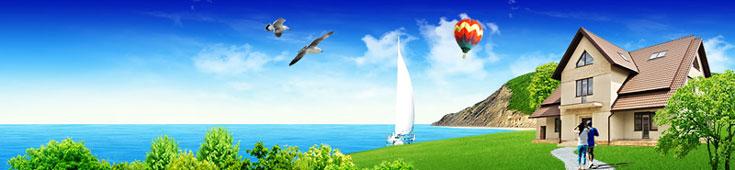 Земельные участки, предлагаемые для продажи с аукционов для строительства и обслуживания одноквартирных жилых домов	в д. Боровые, №№ 6У, 7У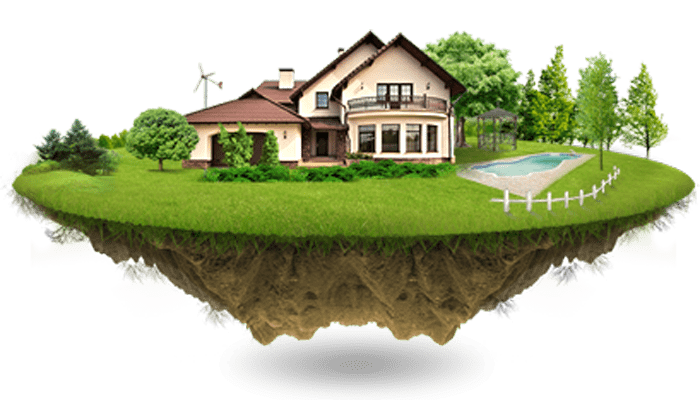 Контактная информация: 8 (02133) 4-14-468 (02133) 4-24-05Отдел землеустройстваЧашникского районного исполнительного комитетаВыкопировка из плана земель Чашникского района с указанием границ земельных участков, предлагаемых для продажи с аукционов для строительства и обслуживания одноквартирных жилых домов в д. Боровые, №№ 6У, 7У,  Ольшанского сельсовета Чашникского района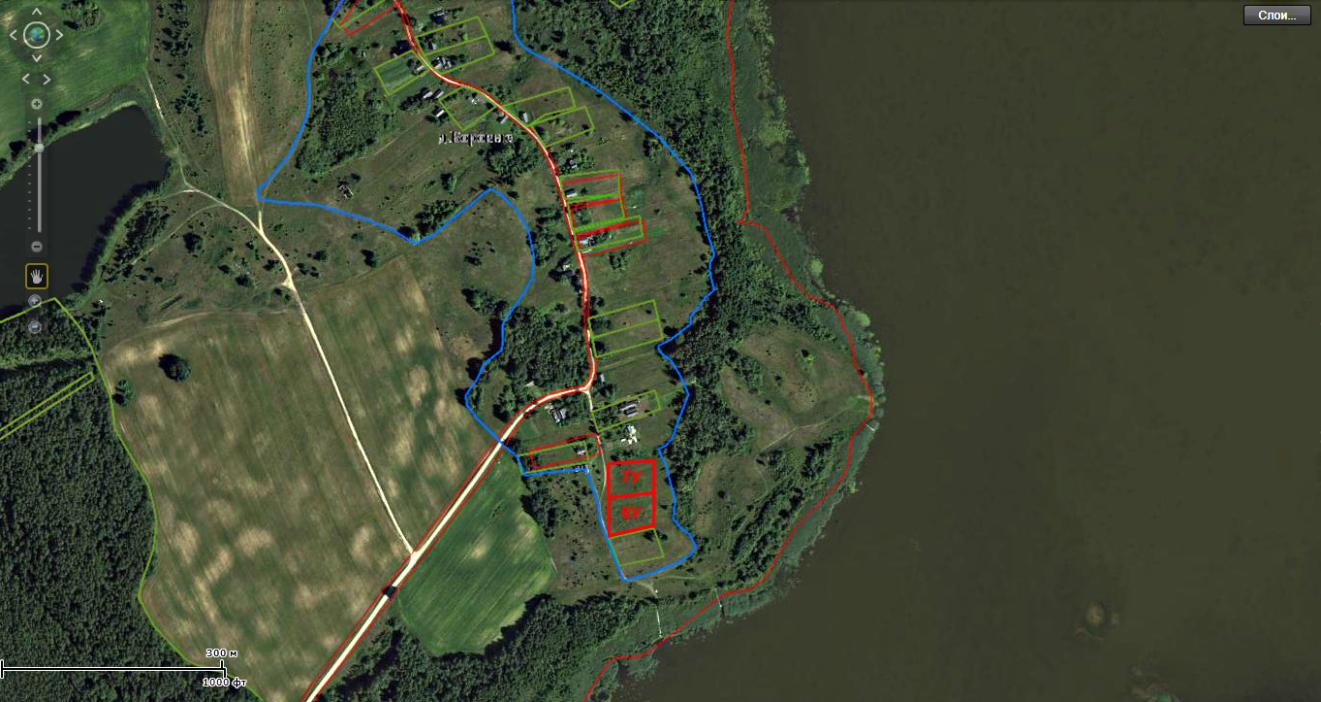 Характеристика земельных участков в д.Боровые, №№ 6У, 7У Ольшанского сельсовета Чашникского района, предлагаемые для продажи с аукционов в частную собственность для строительства и обслуживания одноквартирных жилых домовКонтактная информация: 8 (02133) 4-14-46,  8 (02133) 4-24-05 Отдел землеустройства Чашникского районного исполнительного комитетаСХЕМА РАСПОЛОЖЕНИЯ НАСЕЛЕННОГО ПУНКТА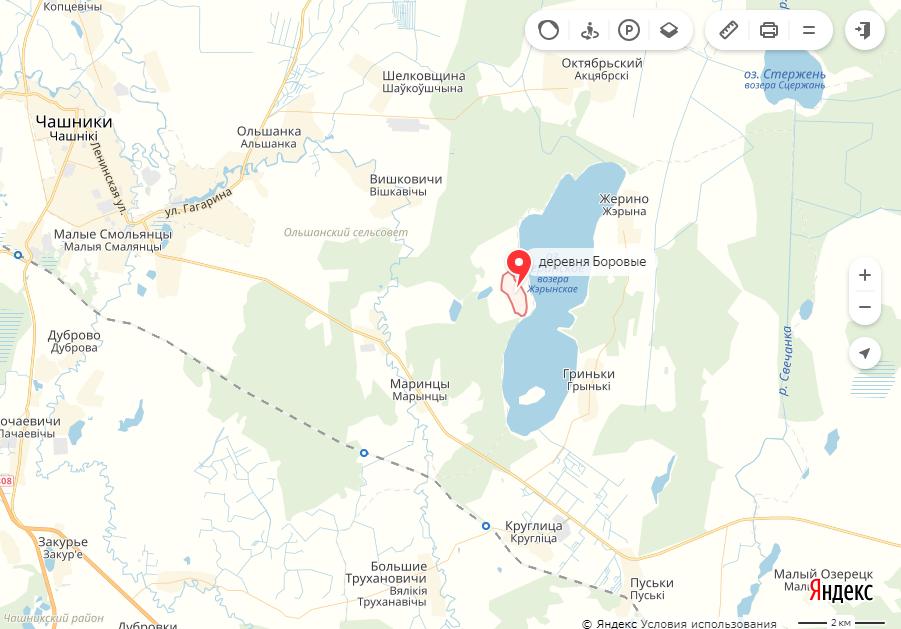 Фото земельных участков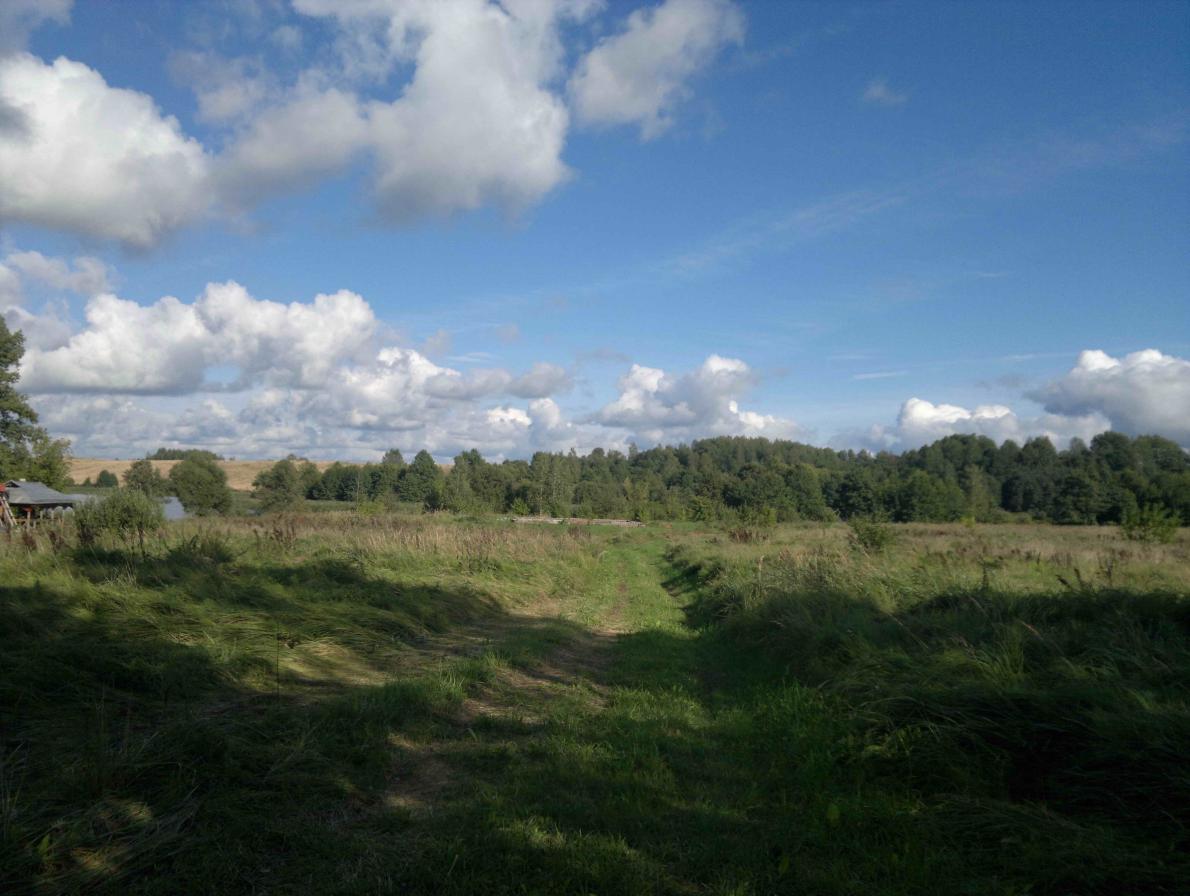 Земельный участок, предлагаемый для продажи с аукциона для строительства и обслуживания одноквартирного жилого дома	в посёлке Красное Утро, № 1УКонтактная информация: 8 (02133) 4-14-468 (02133) 4-24-05Отдел землеустройстваЧашникского районного исполнительного комитетаВыкопировка из плана земель Чашникского района с указанием границ земельного участка, предлагаемого для продажи с аукциона для строительства и обслуживания одноквартирного жилого дома в п. Красное Утро, № 1У Ольшанского сельсовета Чашникского района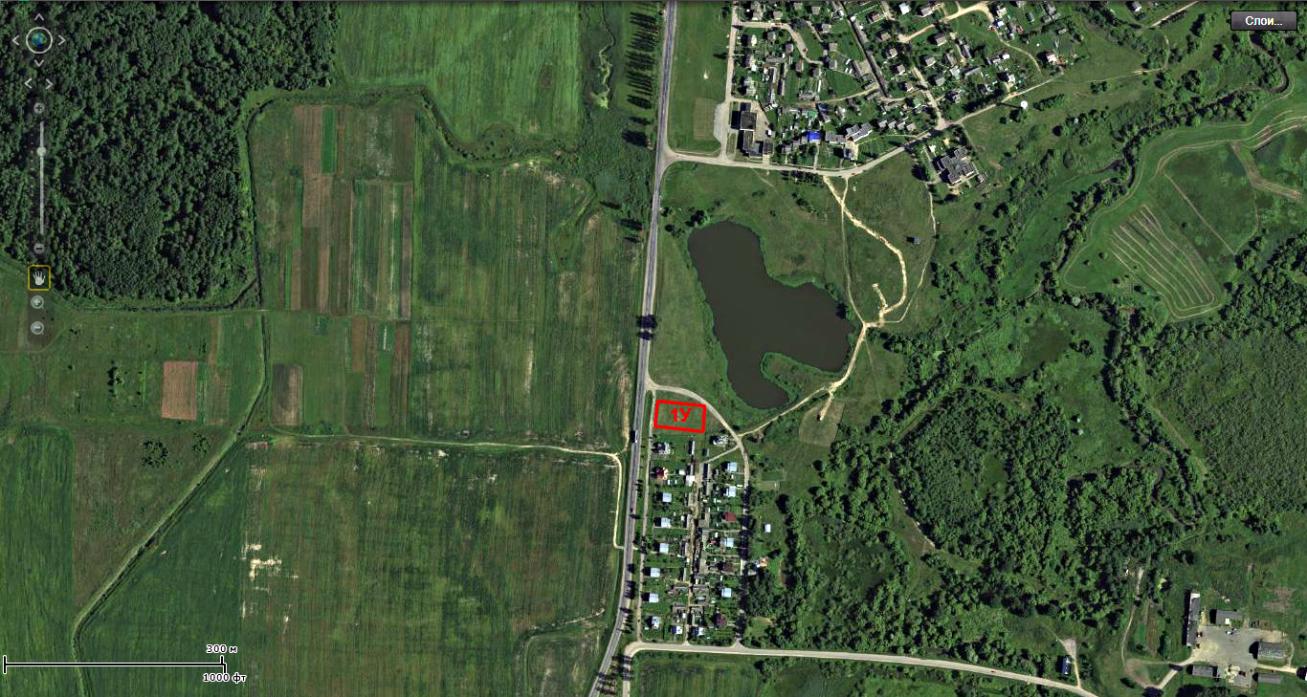 Характеристика земельного участка в п. Красное Утро, № 1У Ольшанского сельсовета Чашникского района, предлагаемый для продажи с аукциона в частную собственность для строительства и обслуживания одноквартирного жилого домаКонтактная информация: 8 (02133) 4-14-46,  8 (02133) 4-24-05 Отдел землеустройства Чашникского районного исполнительного комитетаСХЕМА РАСПОЛОЖЕНИЯ НАСЕЛЕННОГО ПУНКТА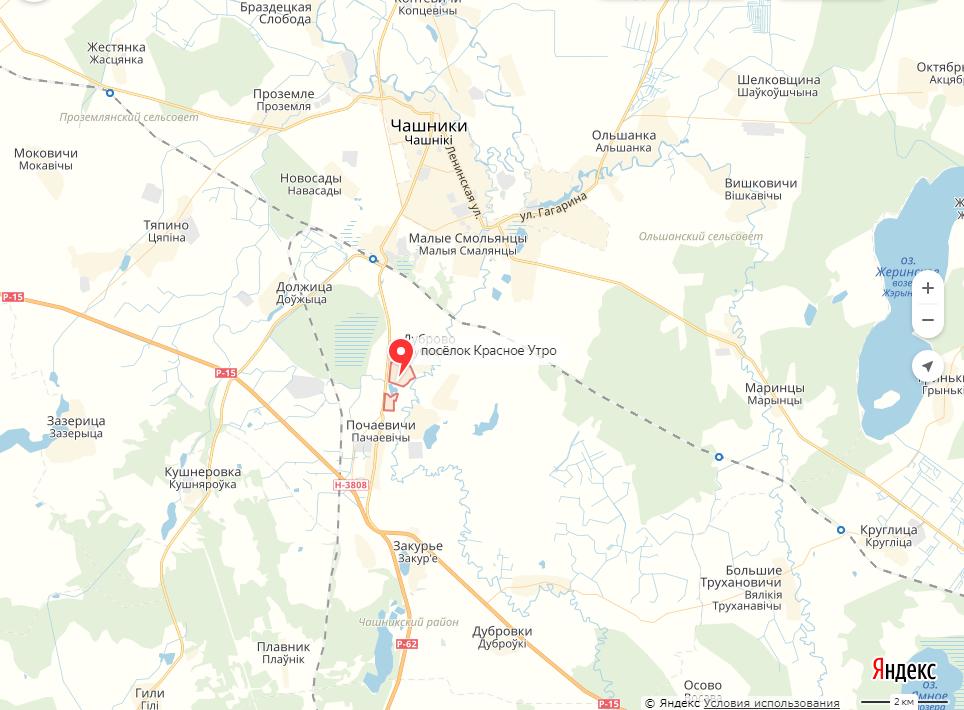 Фото земельного участка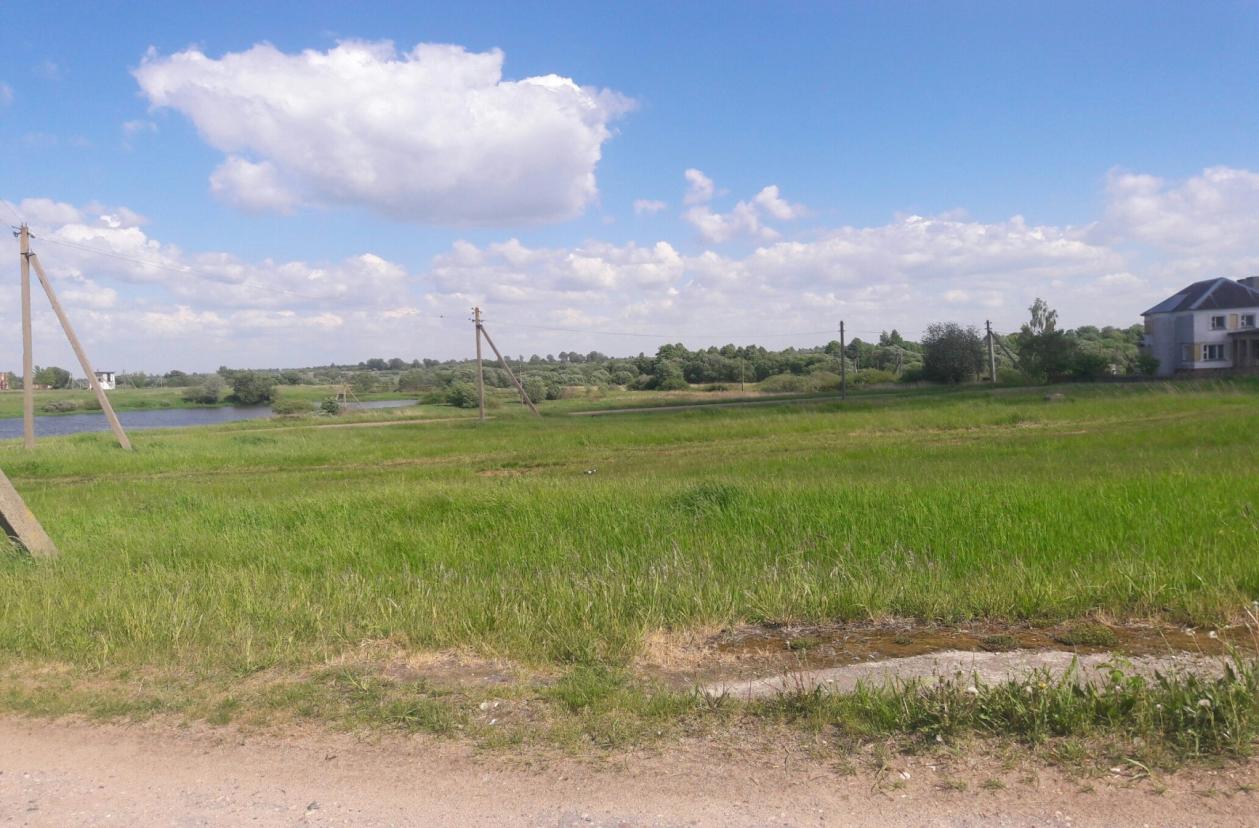 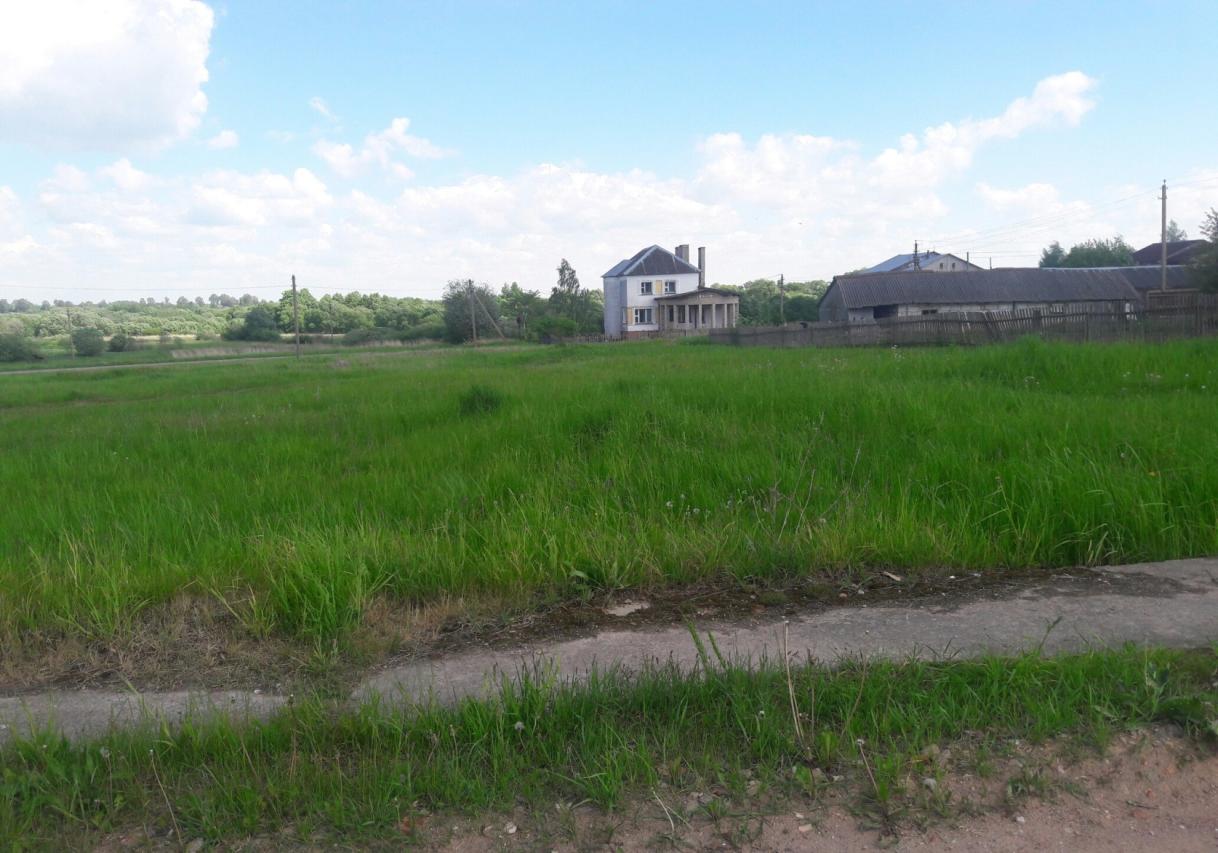 Земельные участки, предлагаемые для продажи с аукционов для строительства и обслуживания одноквартирных жилых домов	в д. Закурье, №№ 1У, 2УКонтактная информация: 8 (02133) 4-14-468 (02133) 4-24-05Отдел землеустройстваЧашникского районного исполнительного комитетаВыкопировка из плана земель Чашникского района с указанием границ земельных участков, предлагаемых для продажи с аукционов для строительства и обслуживания одноквартирных жилых домов в д. Закурье, №№ 1У, 2У Ольшанского сельсовета Чашникского района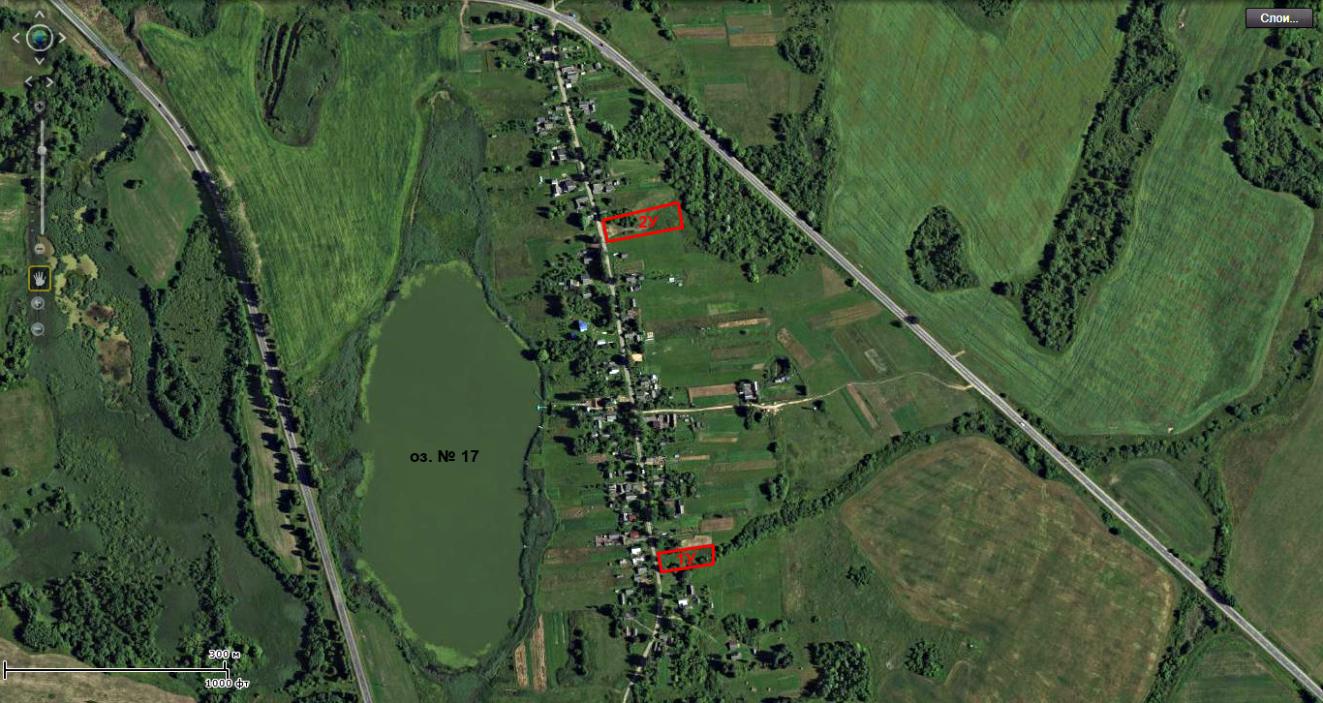 Характеристика земельных участков в д. Закурье, №№ 1У, 2У Ольшанского сельсовета Чашникского района, предлагаемые для продажи с аукционов в частную собственность для строительства и обслуживания одноквартирных жилых домовКонтактная информация: 8 (02133) 4-14-46,  8 (02133) 4-24-05 Отдел землеустройства Чашникского районного исполнительного комитетаСХЕМА РАСПОЛОЖЕНИЯ НАСЕЛЕННОГО ПУНКТА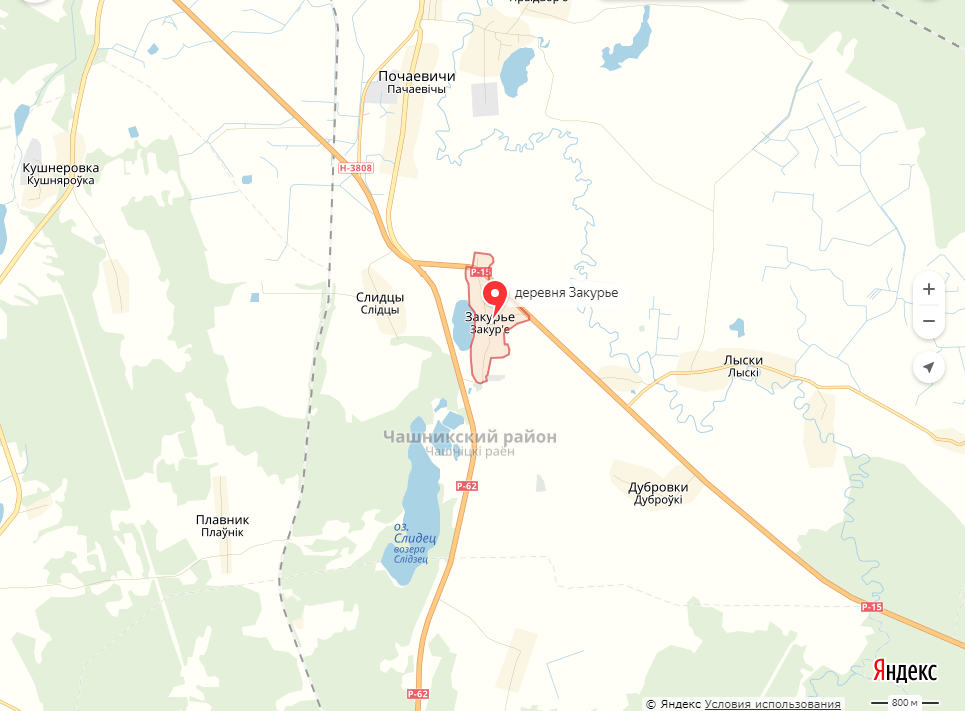 Фото земельных участков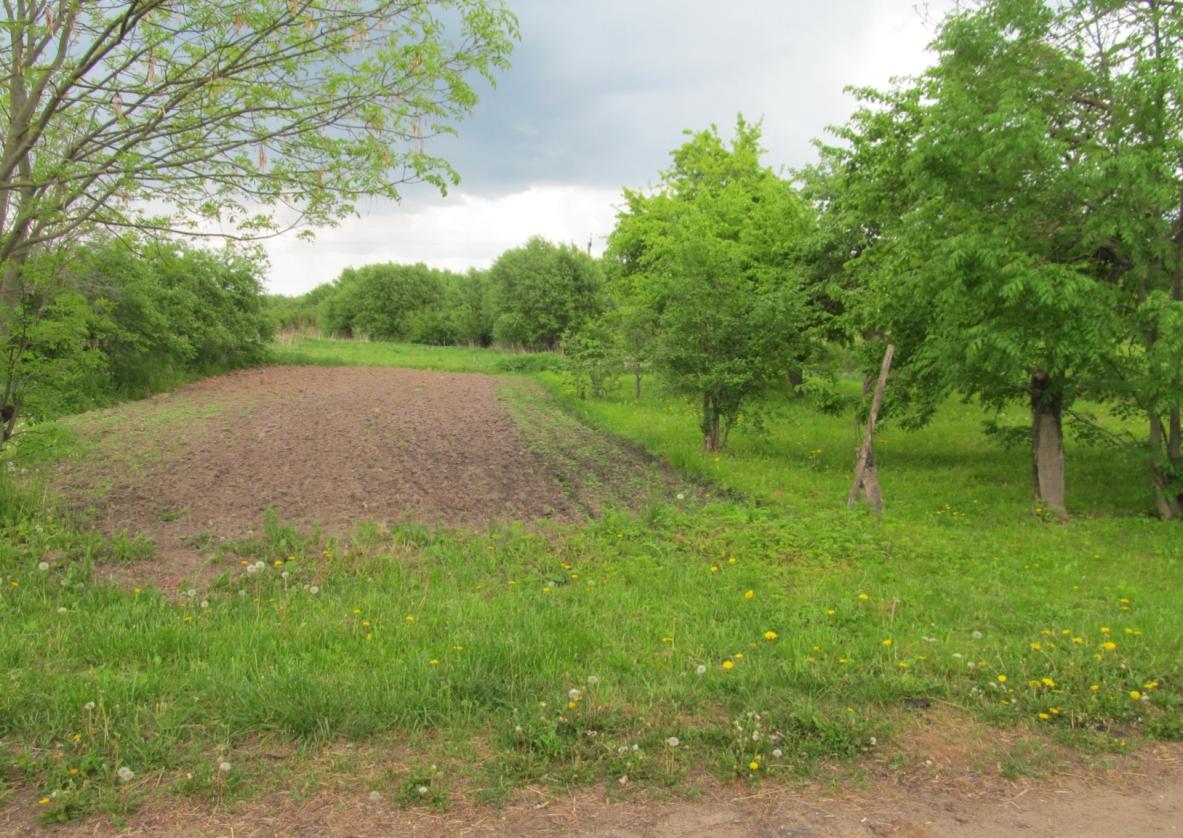 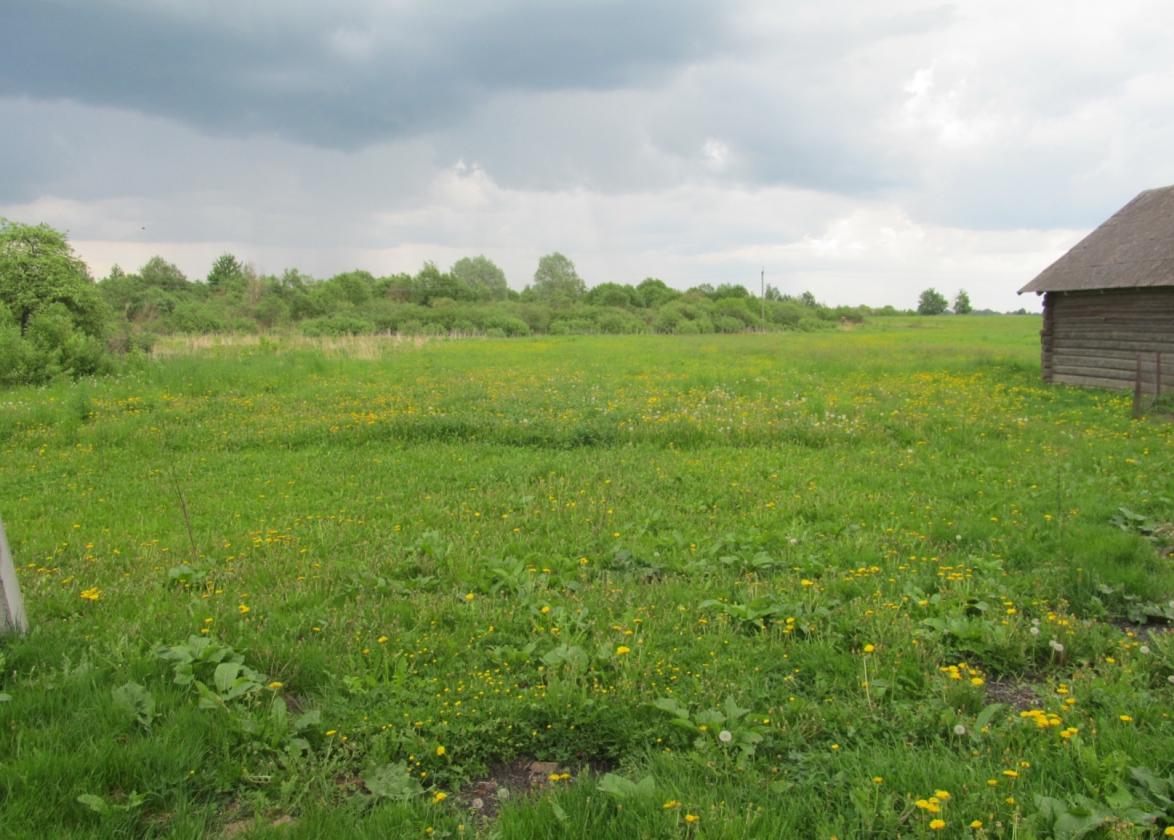 Земельный участок, предлагаемый для продажи с аукциона для строительства и обслуживания одноквартирного жилого дома	в аг. Ольшанка, № 1УКонтактная информация: 8 (02133) 4-14-468 (02133) 4-24-05Отдел землеустройстваЧашникского районного исполнительного комитетаВыкопировка из плана земель Чашникского района с указанием границ земельного участка, предлагаемого для продажи с аукциона для строительства и обслуживания одноквартирного жилого дома в аг. Ольшанка, № 1У Ольшанского сельсовета Чашникского района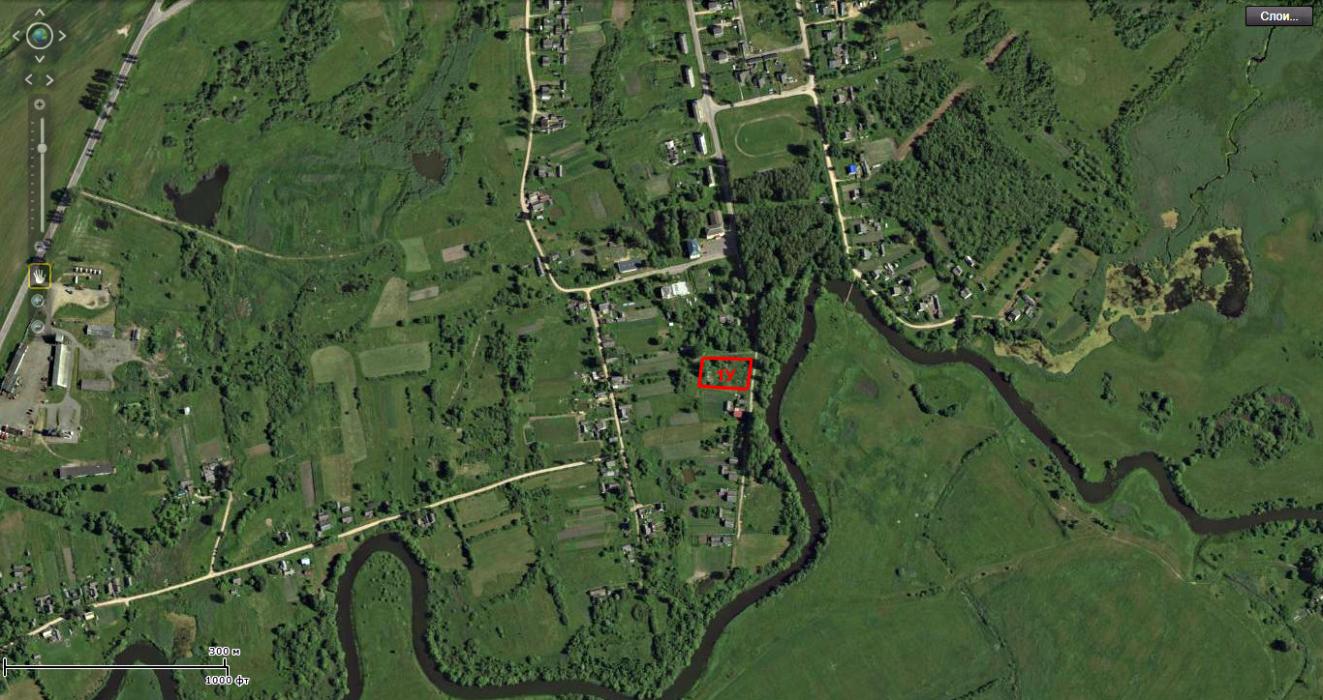 Характеристика земельного участка в аг. Ольшанка, № 1У Ольшанского сельсовета Чашникского района, предлагаемый для продажи с аукциона в частную собственность для строительства и обслуживания одноквартирного жилого домаКонтактная информация: 8 (02133) 4-14-46,  8 (02133) 4-24-05 Отдел землеустройства Чашникского районного исполнительного комитетаСХЕМА РАСПОЛОЖЕНИЯ НАСЕЛЕННОГО ПУНКТА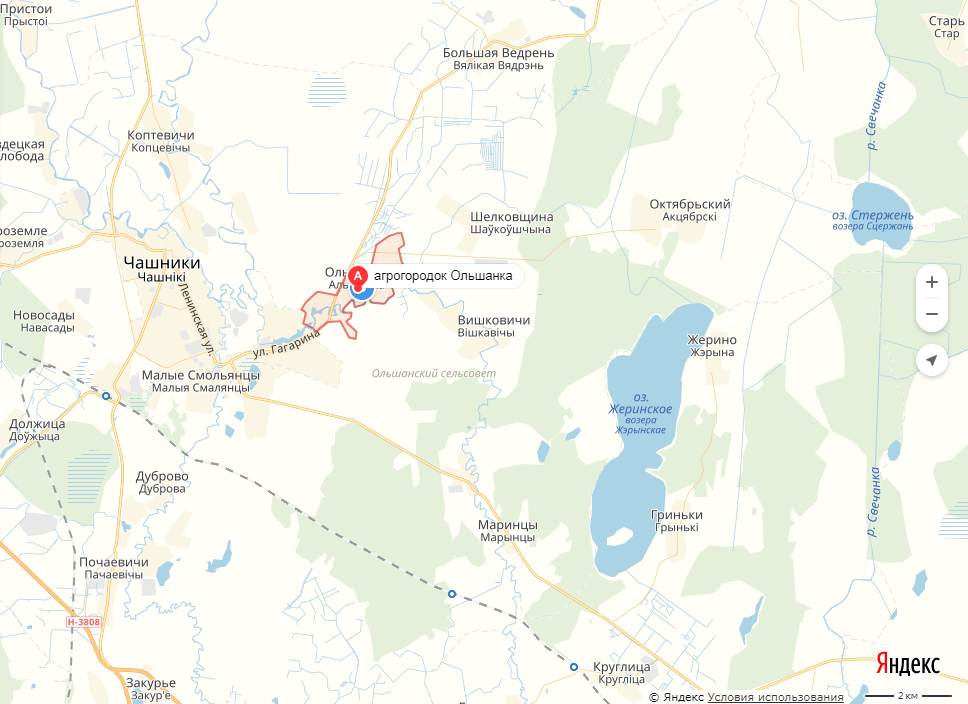 Фото земельного участка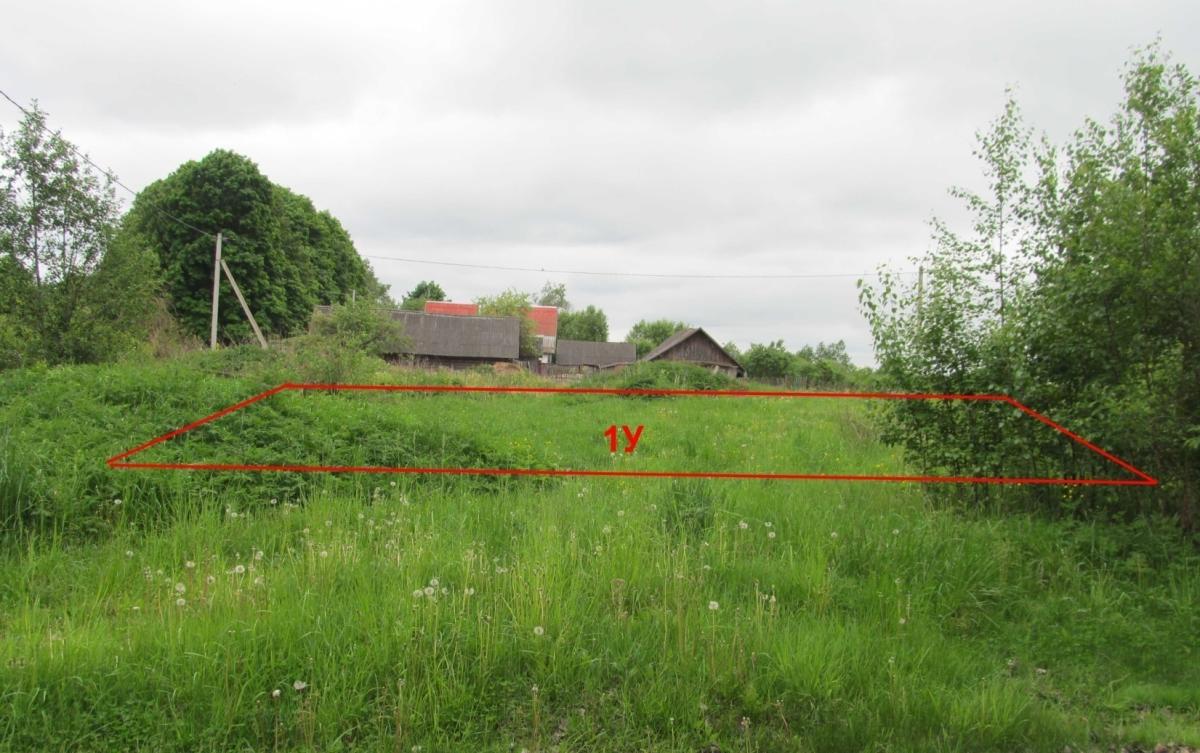 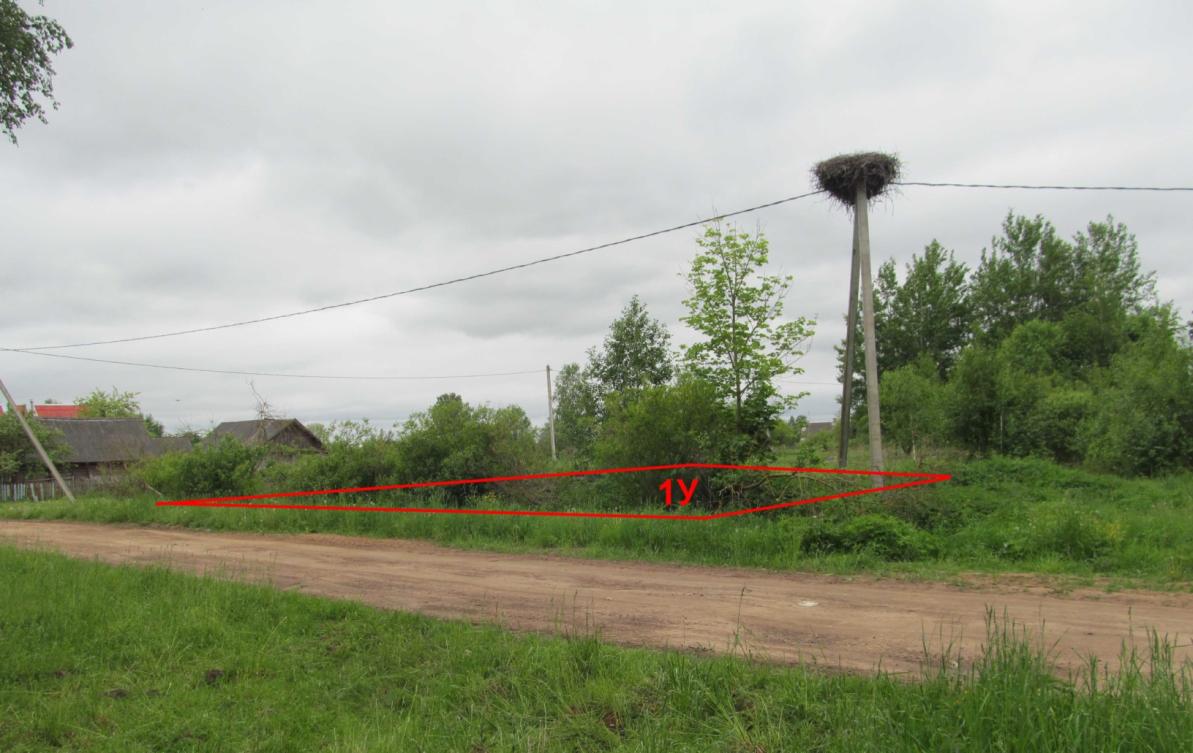 Земельные участки, предлагаемые для продажи с аукционов для строительства и обслуживания одноквартирных жилых домов	в д. Абузерье, ул. Дачная, №№ 1У, 2У, 46БКонтактная информация: 8 (02133) 4-14-468 (02133) 4-24-05Отдел землеустройстваЧашникского районного исполнительного комитетаВыкопировка из плана земель Чашникского района с указанием границ земельных участков, предлагаемых для продажи с аукционов                для строительства и обслуживания одноквартирных жилых домов в д. Абузерье,                 №№ 1У, 2У, 46Б Лукомльского сельсовета Чашникского района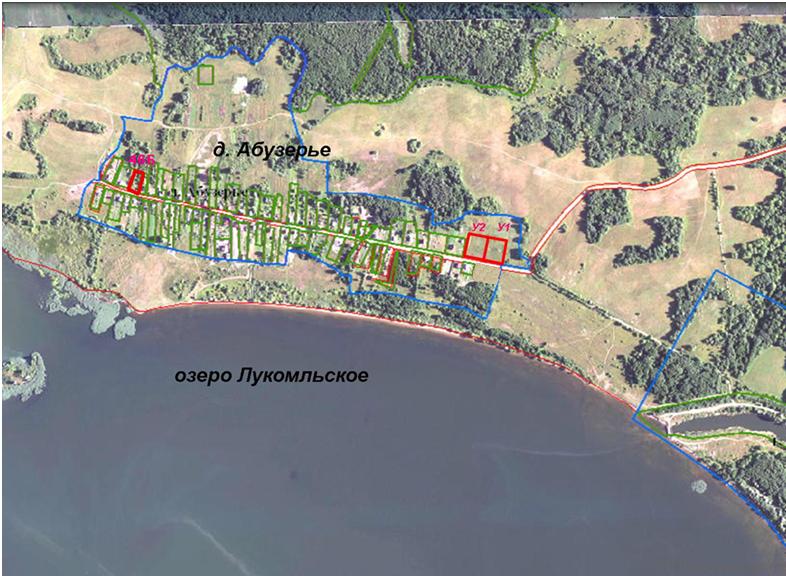 Характеристика земельных участков в д. Абузерье, №№ 1У, 2У, 46Б Лукомльского сельсовета Чашникского района, предлагаемые для продажи с аукционов в частную собственность для строительства и обслуживания одноквартирных жилых домовКонтактная информация: 8 (02133) 4-14-46 8 (02133) 4-24-05 Отдел землеустройства Чашникского районного исполнительного комитета	СХЕМА РАСПОЛОЖЕНИЯ НАСЕЛЕННОГО ПУНКТА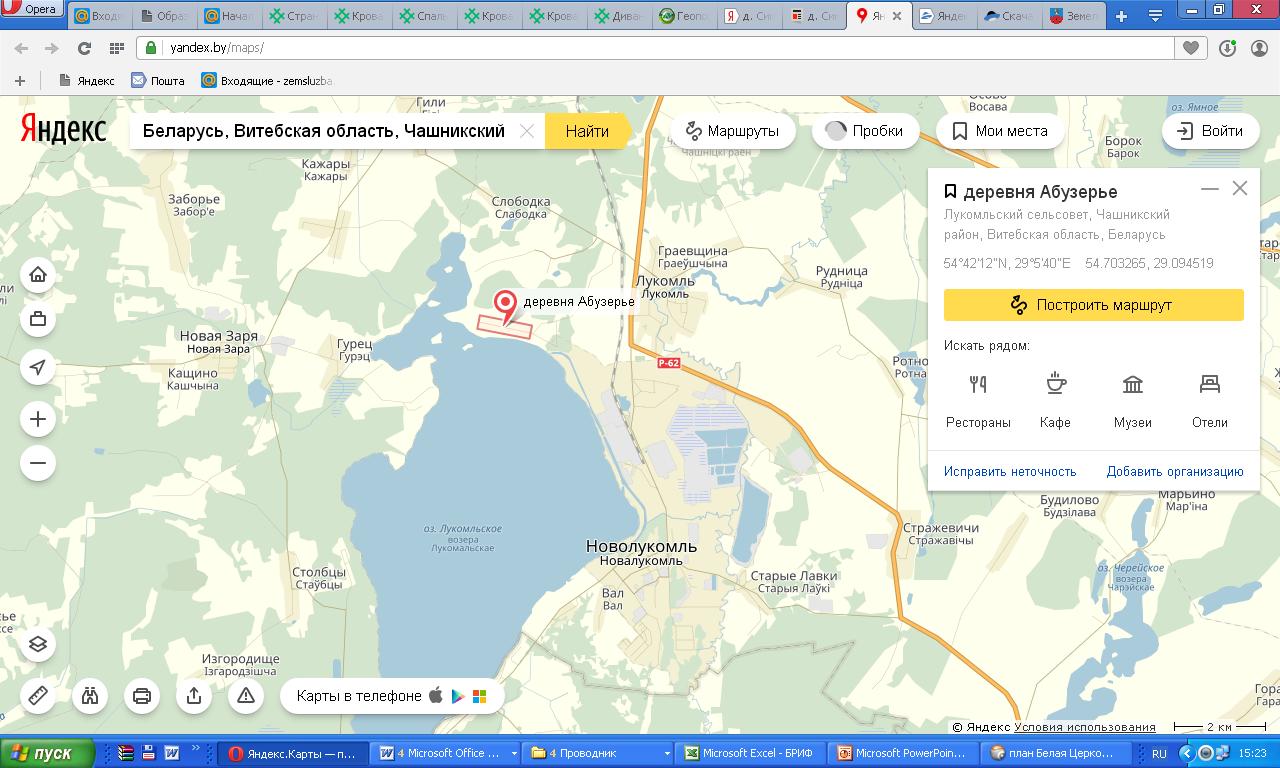 Фото земельных участков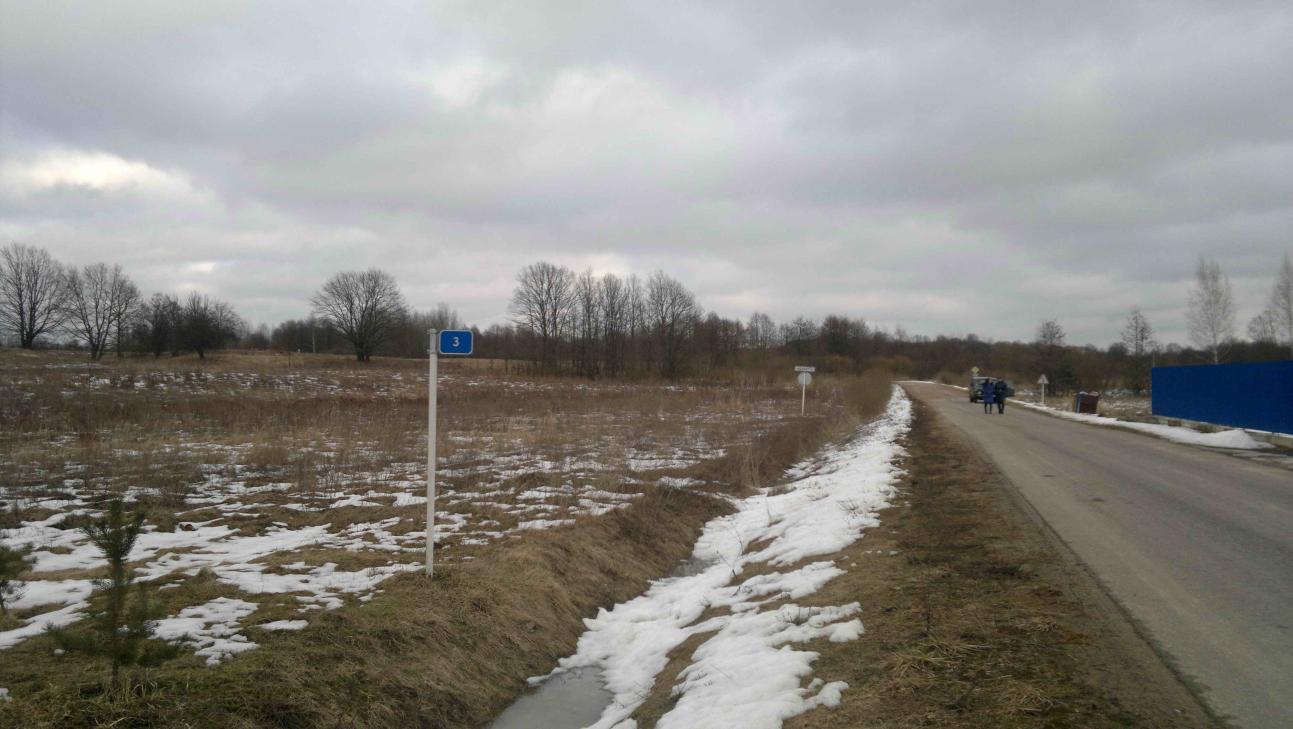 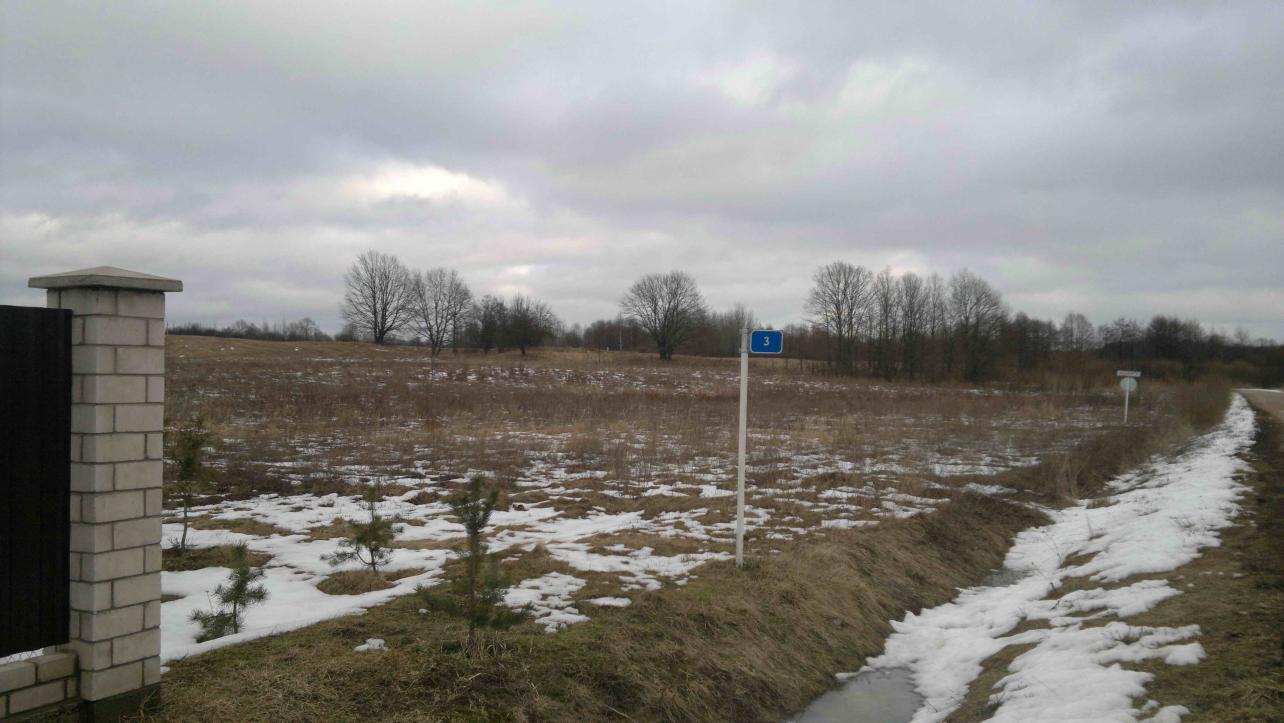 Земельные участки, предлагаемые для продажи с аукциона для строительства и обслуживания одноквартирных жилых домов в д. Белая Церковь, № 5УКонтактная информация: 8 (02133) 4-14-468 (02133) 4-24-05Отдел землеустройстваЧашникского районного исполнительного комитетаВыкопировка из плана земель Чашникского района с указанием границ земельных участков, предлагаемых для продажи с аукционов для строительства и обслуживания одноквартирных жилых домов в д. Белая Церковь,             № 5У Лукомльского сельсовета Чашникского района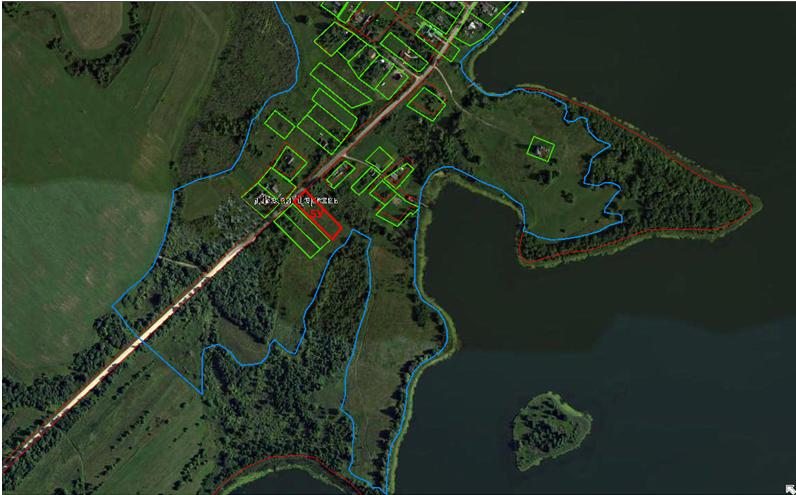 Характеристика земельных участков в д.Белая Церковь, №5У                                    Лукомльского сельсовета Чашникского района, предлагаемые для продажи с аукционов в частную собственность для строительства и обслуживания одноквартирных жилых домовКонтактная информация: 8 (02133) 4-14-46 8 (02133) 4-24-05 Отдел землеустройства Чашникского районного исполнительного комитета	СХЕМА РАСПОЛОЖЕНИЯ НАСЕЛЕННОГО ПУНКТА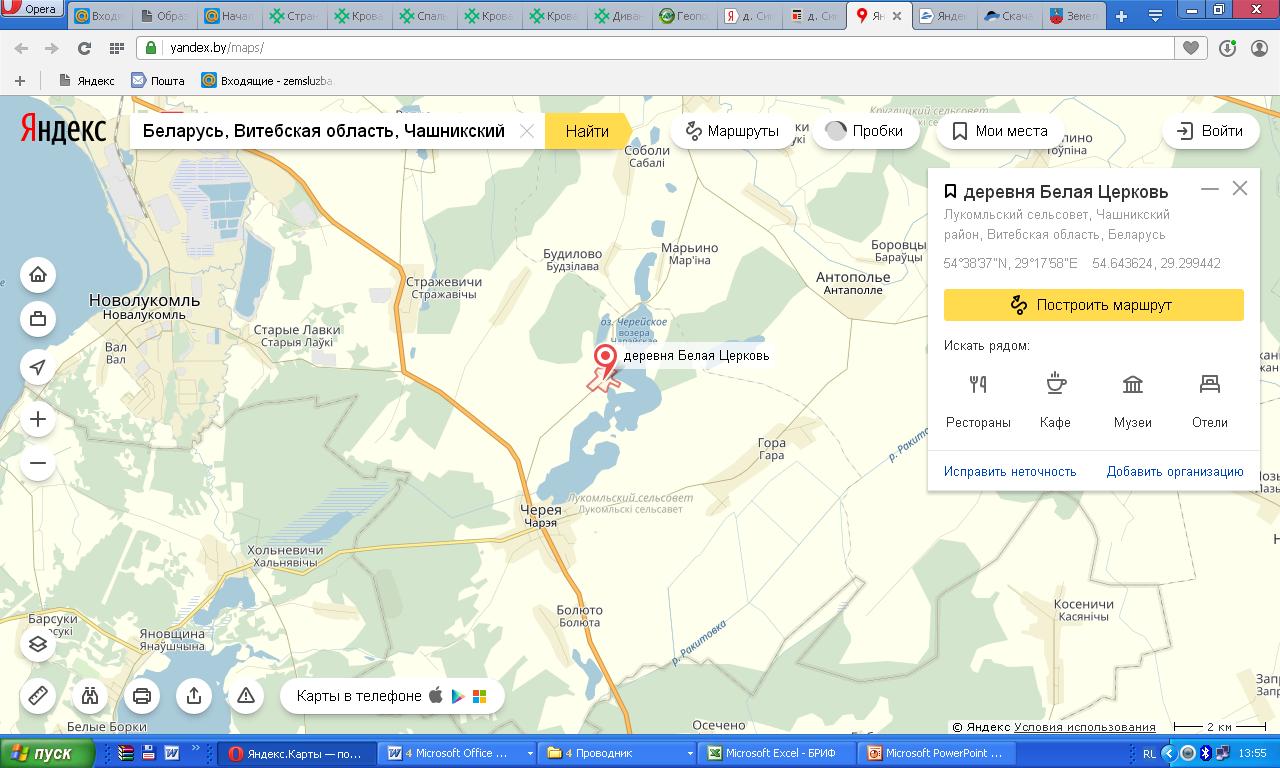 Фото земельных участков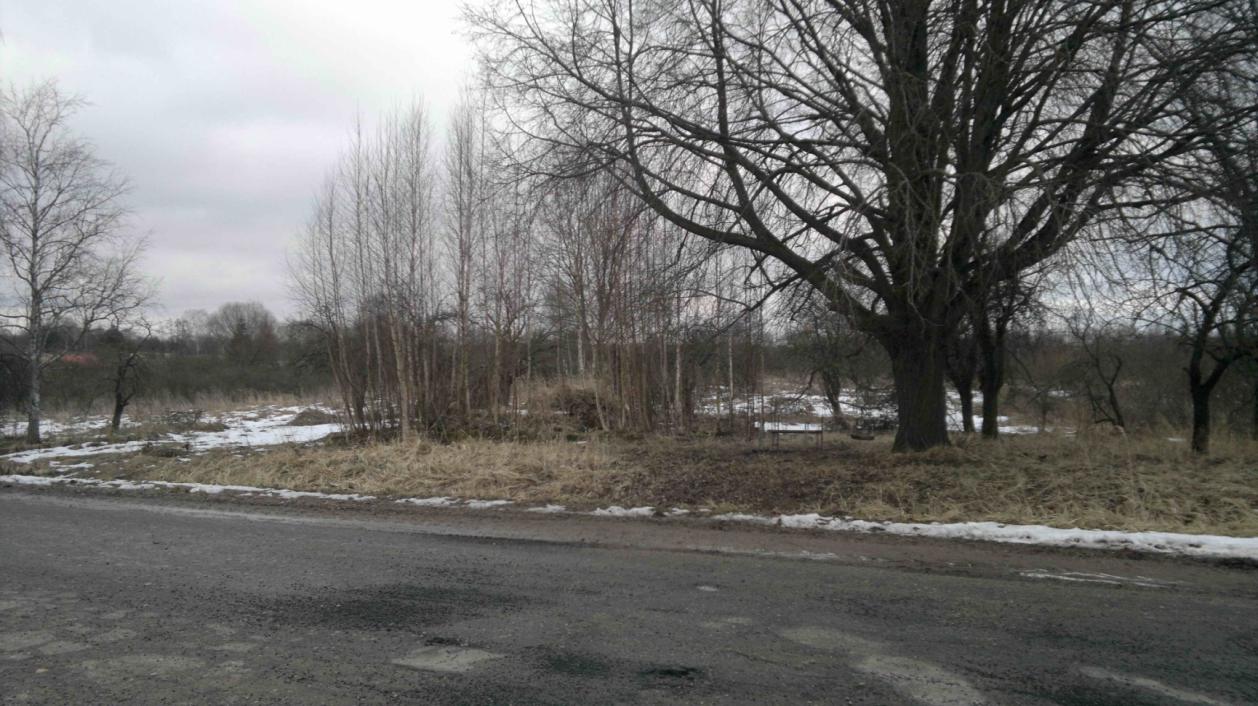 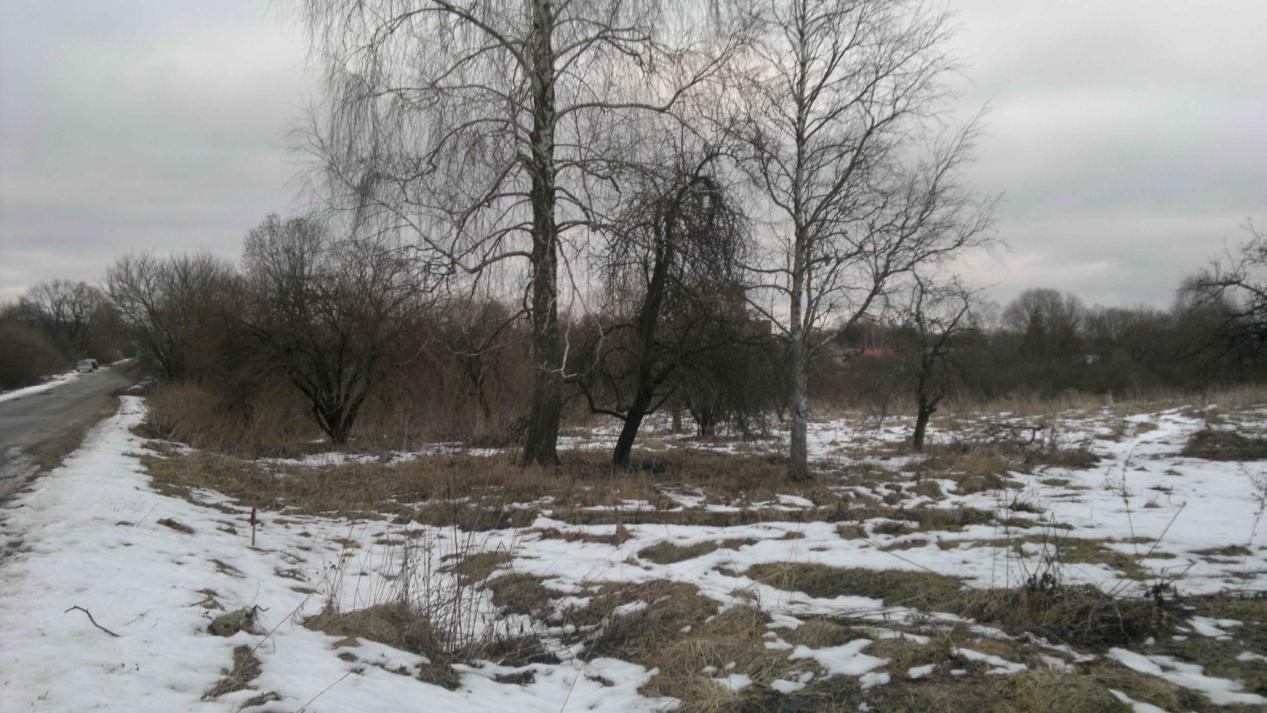 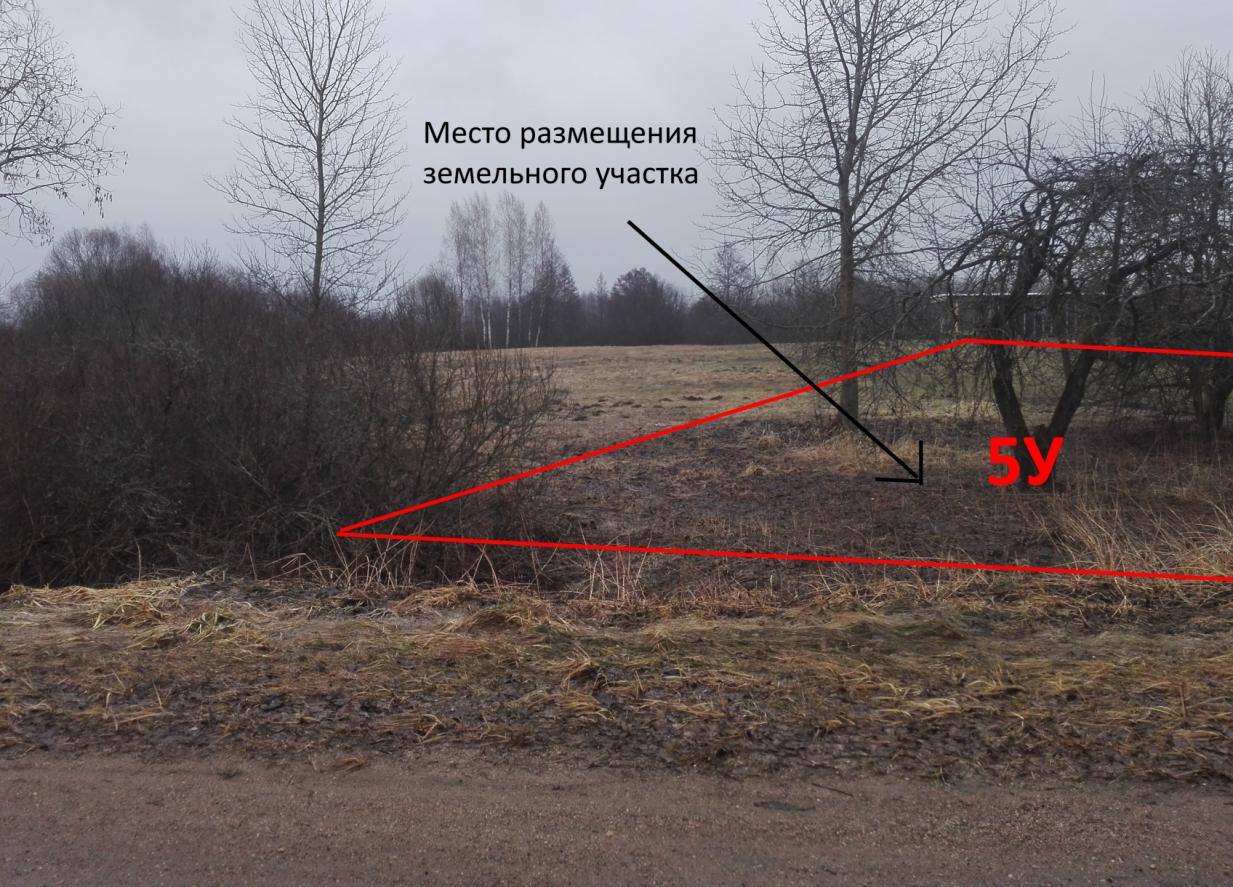 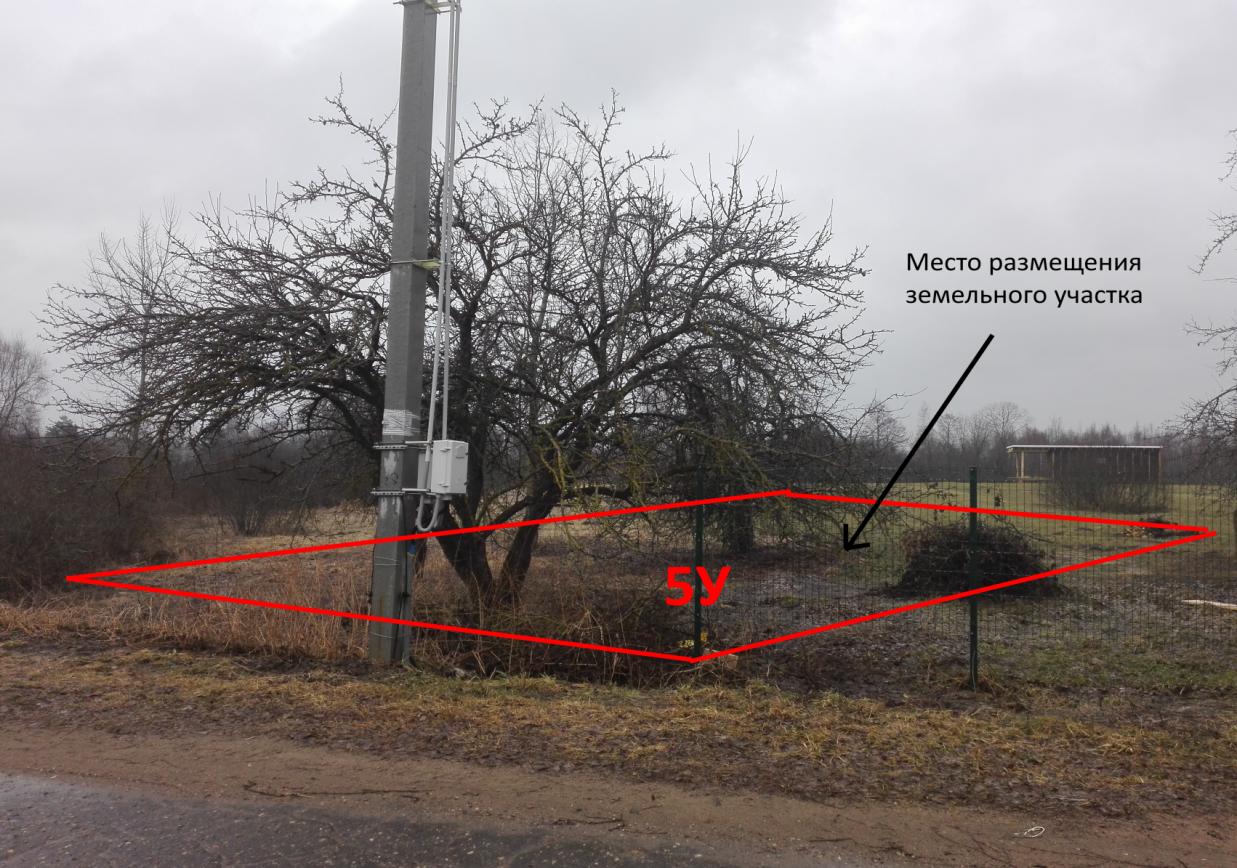 Земельный участок, предлагаемый для продажи с аукциона для строительства и обслуживания одноквартирного жилого дома	в д. Зазерица, № 1УКонтактная информация: 8 (02133) 4-14-468 (02133) 4-24-05Отдел землеустройстваЧашникского районного исполнительного комитетаВыкопировка из плана земель Чашникского района  с указанием границ земельного участка, предлагаемого для продажи с аукциона для строительства и обслуживания одноквартирного жилого дома в д. Зазерица, № 1У, Проземлянского сельсовета Чашникского района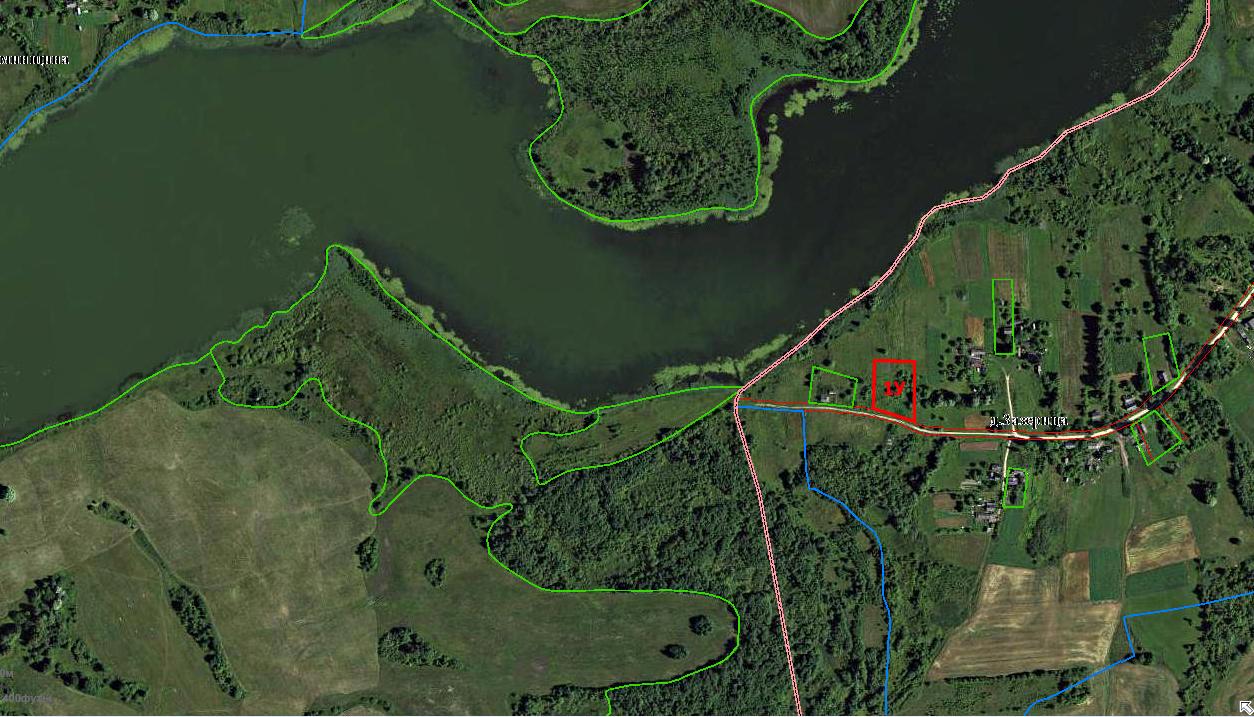 Характеристика земельного участка в деревне Зазерица, № 1У, Проземлянского сельсовета Чашникского района, предлагаемый для продажи с аукциона в частную собственность для строительства и обслуживания одноквартирного жилого домаКонтактная информация: 8 (02133) 4-14-46 8 (02133) 4-24-05 Отдел землеустройства Чашникского районного исполнительного комитета	СХЕМА РАСПОЛОЖЕНИЯ НАСЕЛЕННОГО ПУНКТА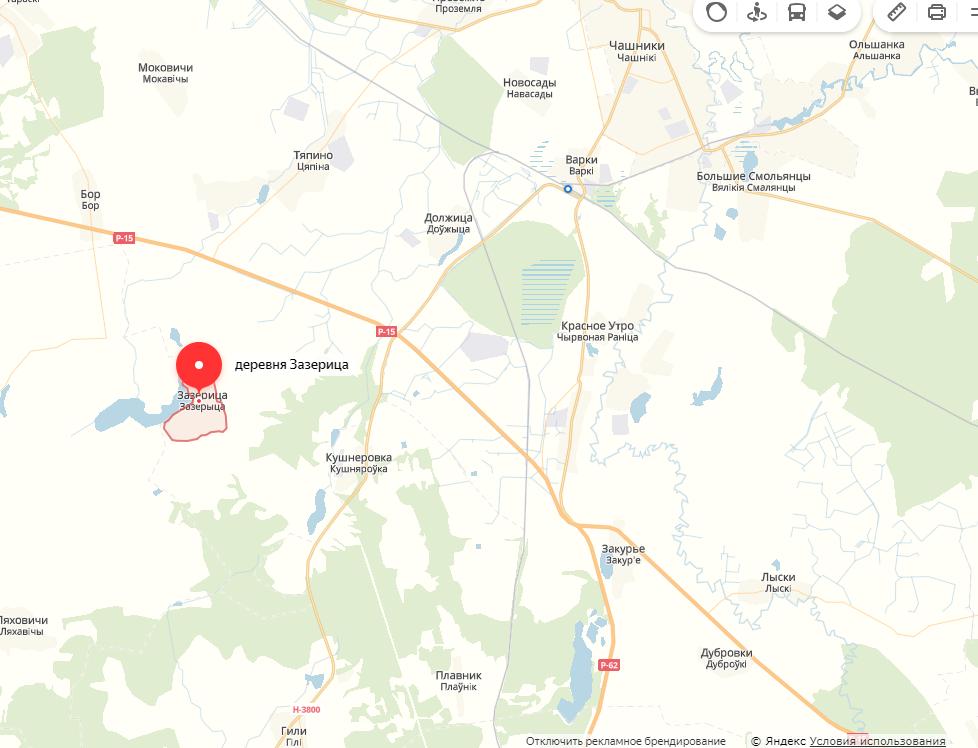 		Фото земельного участка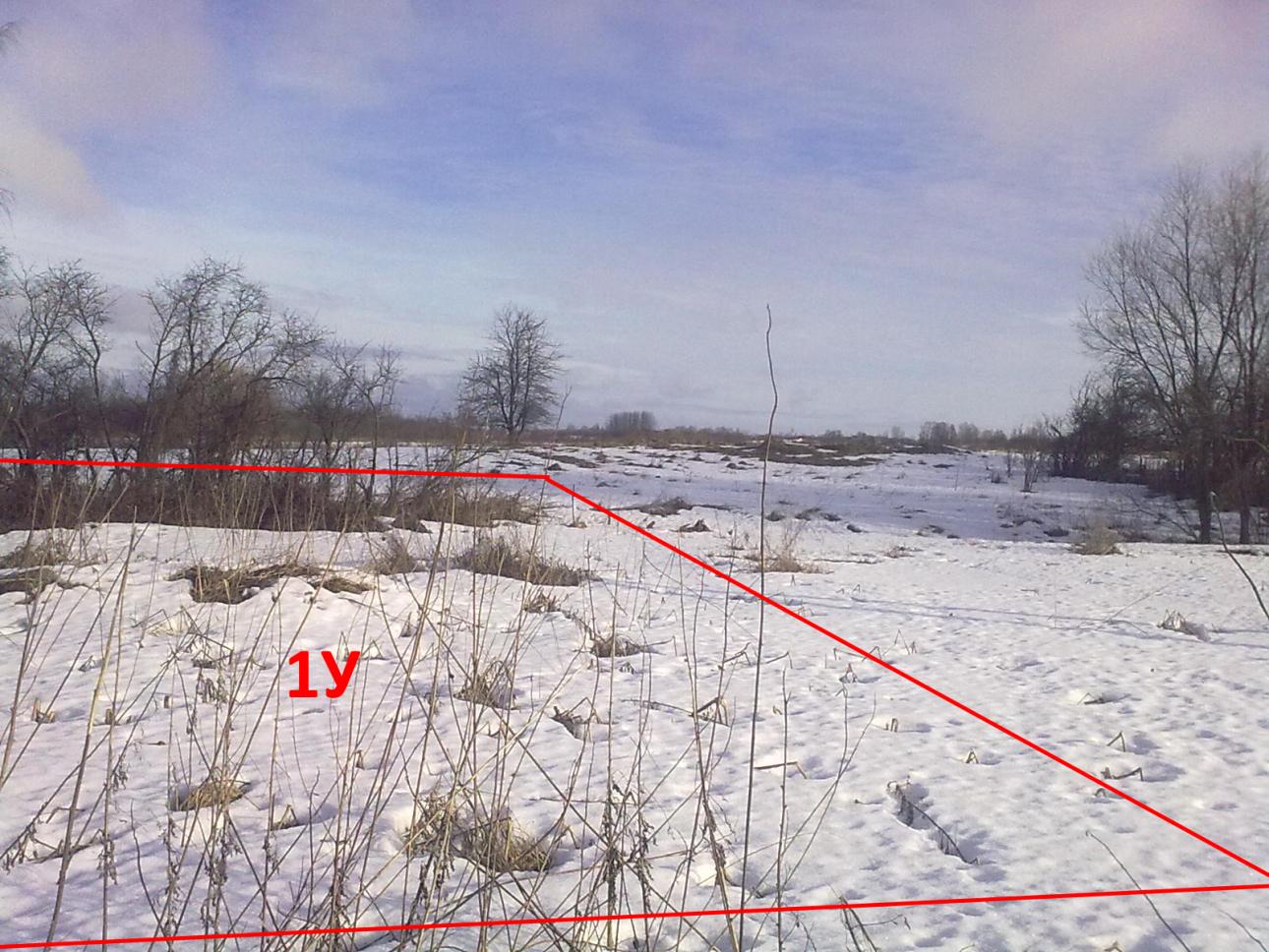 Земельный участок, предлагаемый для продажи с аукциона для строительства и обслуживания одноквартирного жилого дома	в д. Варки, ул. Центральная, д. 7Контактная информация: 8 (02133) 4-14-468 (02133) 4-24-05Отдел землеустройстваЧашникского районного исполнительного комитетаВыкопировка из плана земель Чашникского района с указанием границ земельного участка, предлагаемого для продажи с аукциона для строительства и обслуживания одноквартирного жилого дома в д. Варки,                                    ул. Центральная, д.7, Проземлянского сельсовета Чашникского района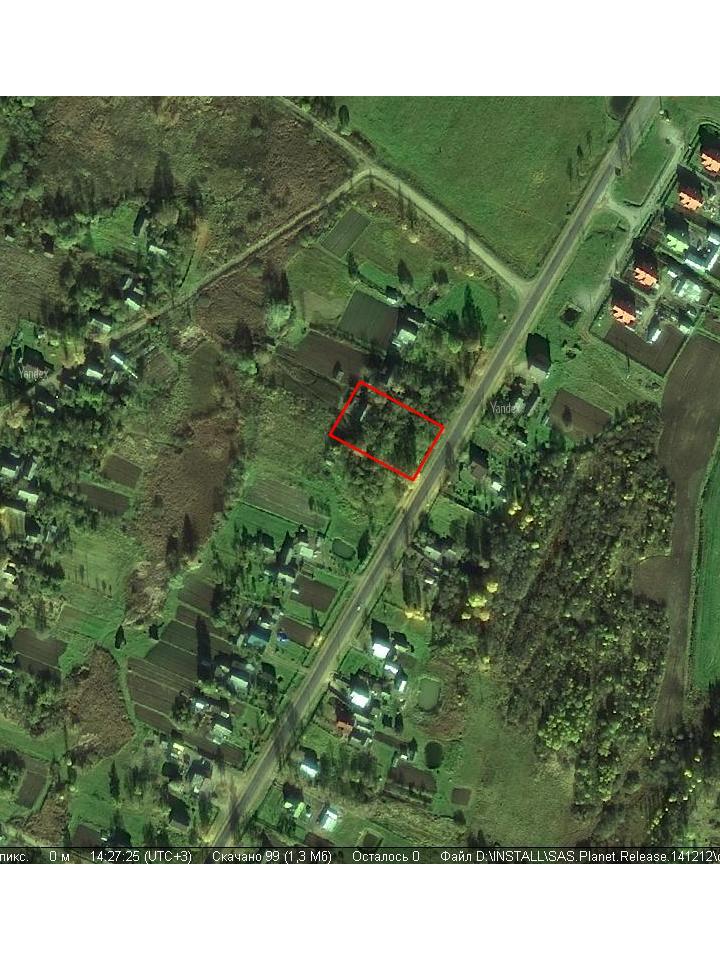 Характеристика земельного участка в деревне д. Варки ул. Центральная д.7, Проземлянского сельсовета, Чашникского района, предлагаемого для продажи с аукциона в частную собственность для строительства и обслуживания одноквартирного жилого домаКонтактная информация: 8 (02133) 4-14-46 8 (02133) 4-24-05 Отдел землеустройства Чашникского районного исполнительного комитетаСХЕМА РАСПОЛОЖЕНИЯ НАСЕЛЕННОГО ПУНКТА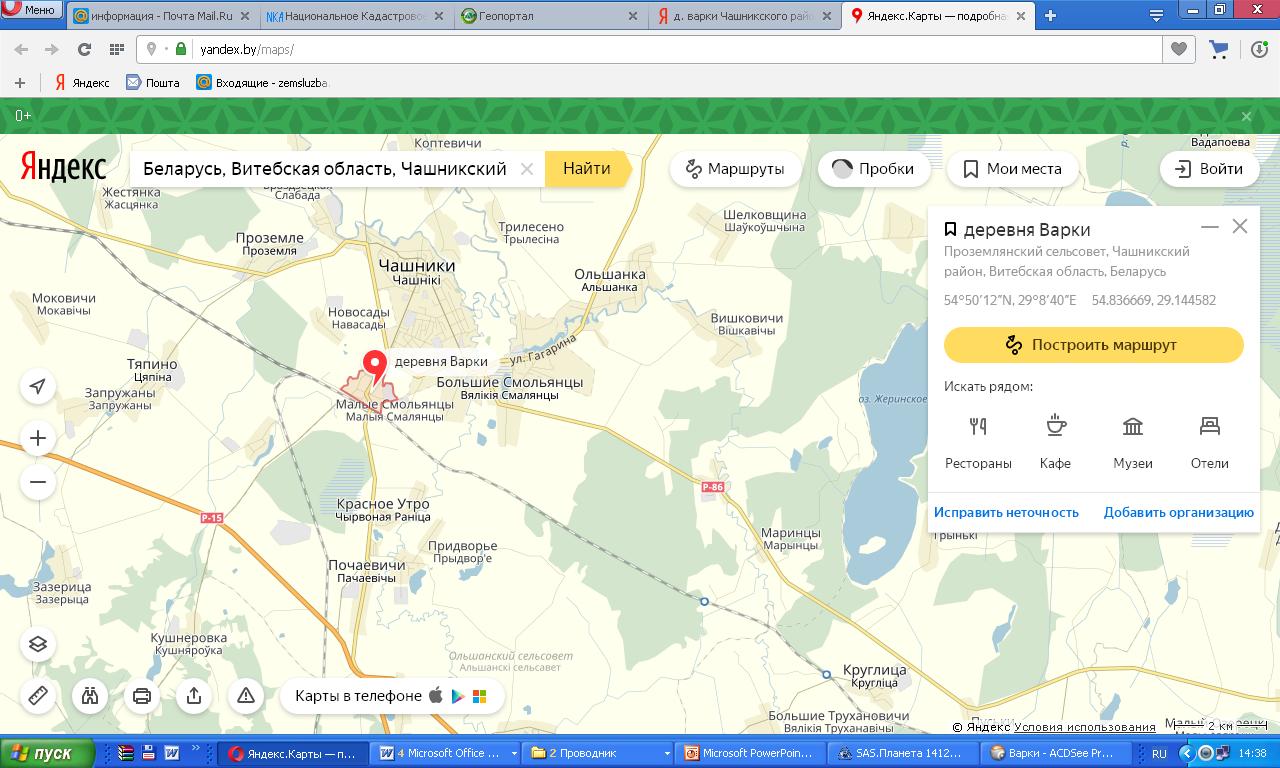 		Фото земельного участка	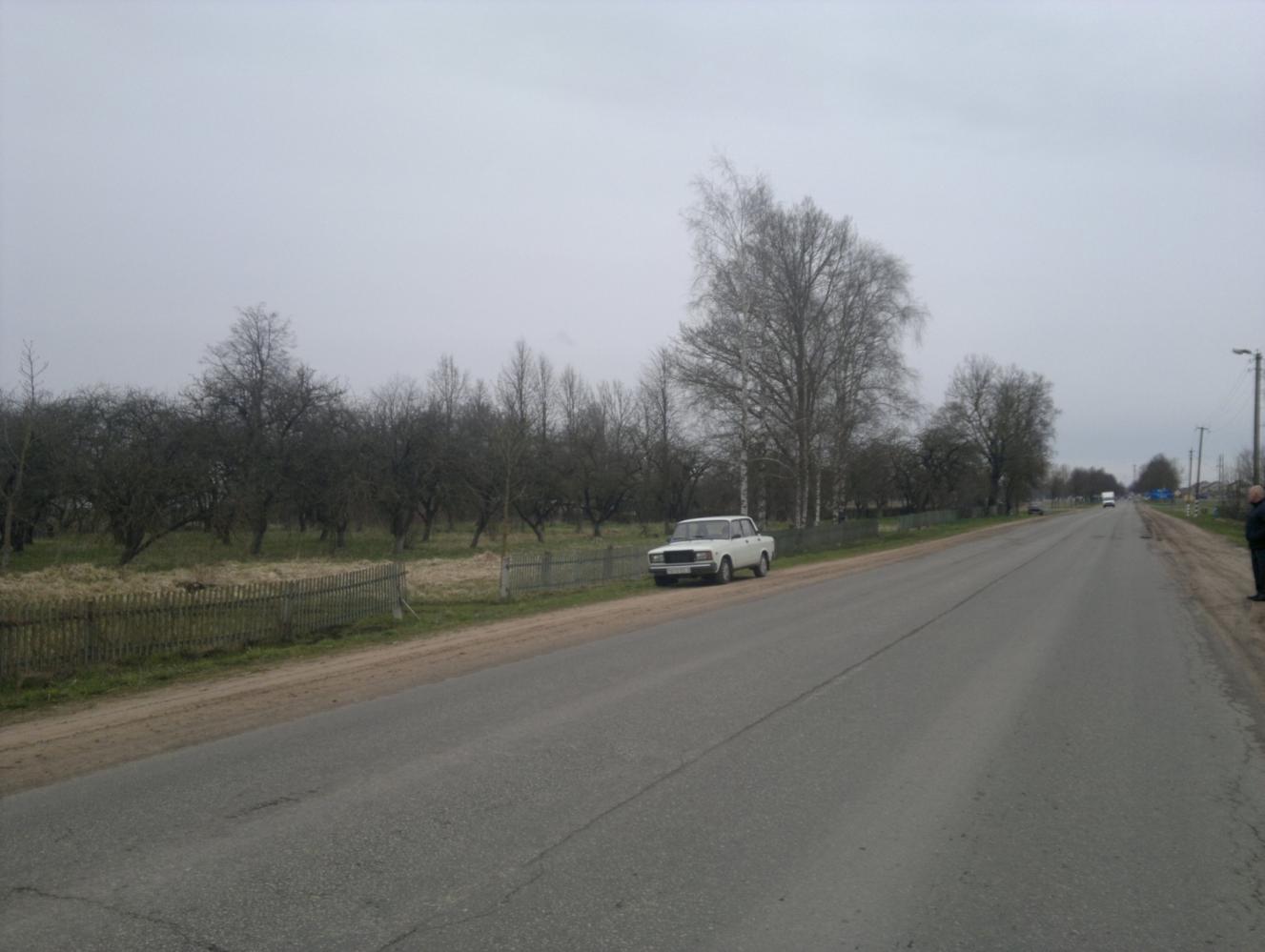 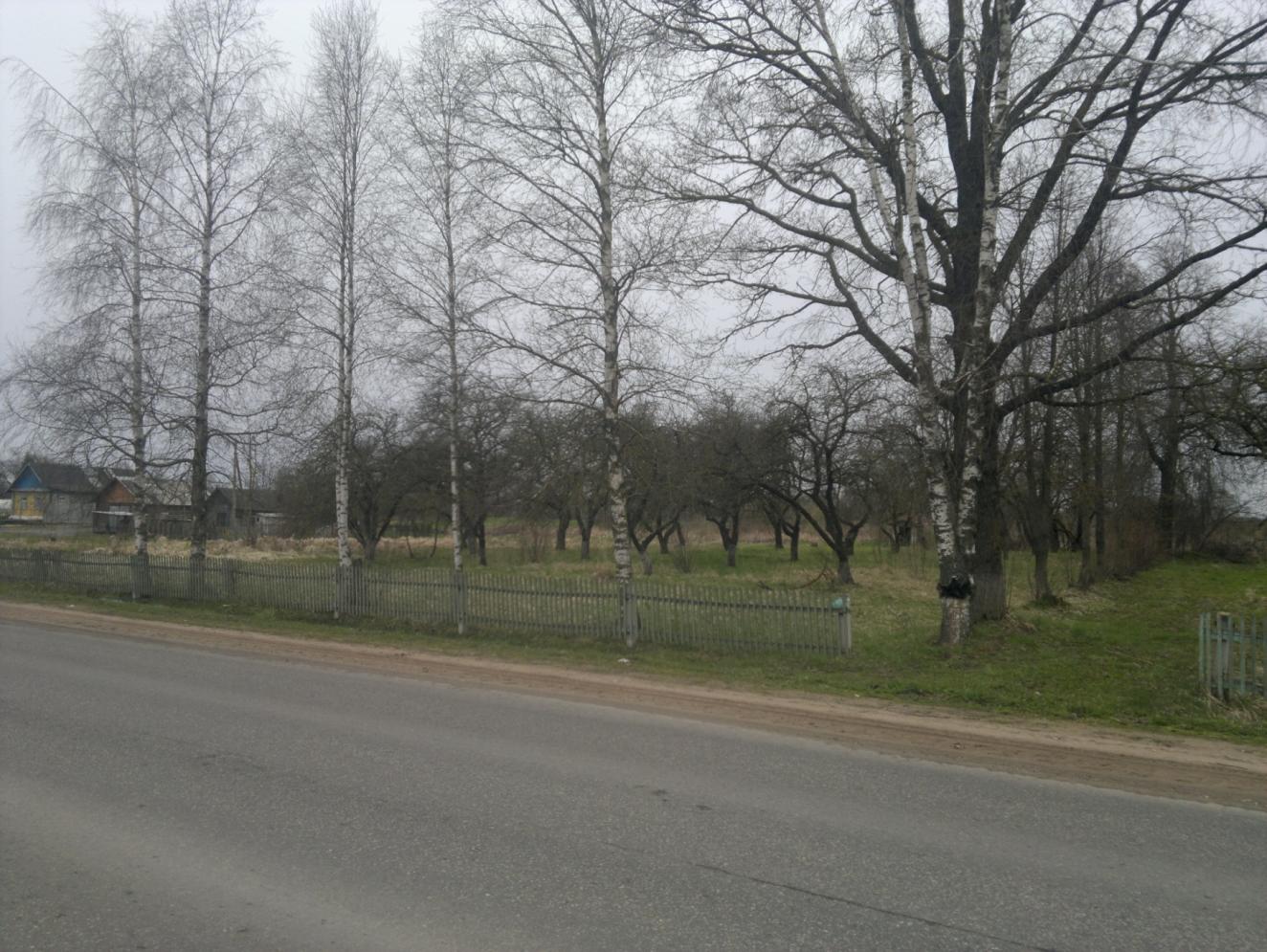 Земельные участки, предлагаемые для продажи с аукциона для строительства и обслуживания одноквартирного жилого дома	в д. Старые Лавки, ул. Комиссара Петрова, №№ 1У, 2УКонтактная информация:8 (02133) 4-14-468 (02133) 4-24-05Отдел землеустройстваЧашникского районного исполнительного комитетаВыкопировка из плана земель Чашникского района с указанием границ земельных участков, предлагаемых для продажи с аукциона для строительства и обслуживания одноквартирного жилого дома в д. Старые Лавки,          ул. Комиссара Петрова, №№ 1У, 2У, Лукомльского сельсовета Чашникского района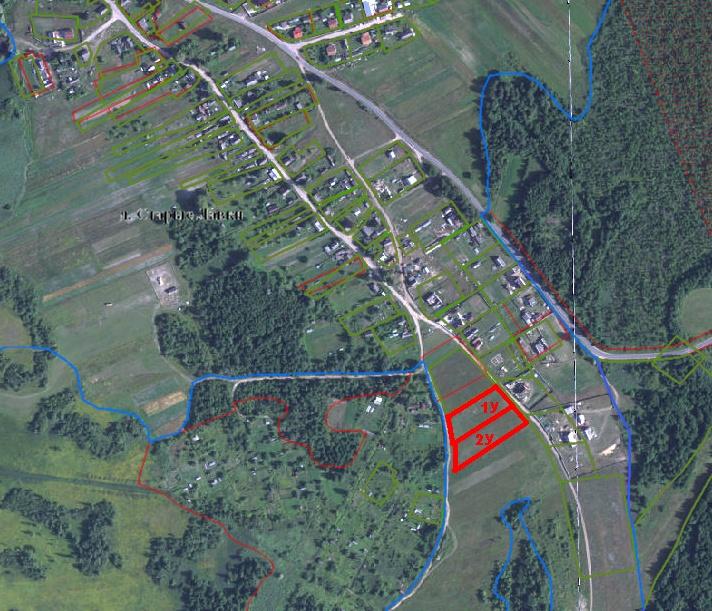 Характеристика земельных участков в д. Старые Лавки, ул. Комиссара Петрова,№№ 1У, 2У, Лукомльского сельсовета, Чашникского района, предлагаемых для продажи с аукциона в частную собственность для строительства и обслуживания одноквартирного жилого домаКонтактная информация: 8 (02133) 4-14-46 8 (02133) 4-24-05 Отдел землеустройства Чашникского районного исполнительного комитета	СХЕМА РАСПОЛОЖЕНИЯ НАСЕЛЕННОГО ПУНКТА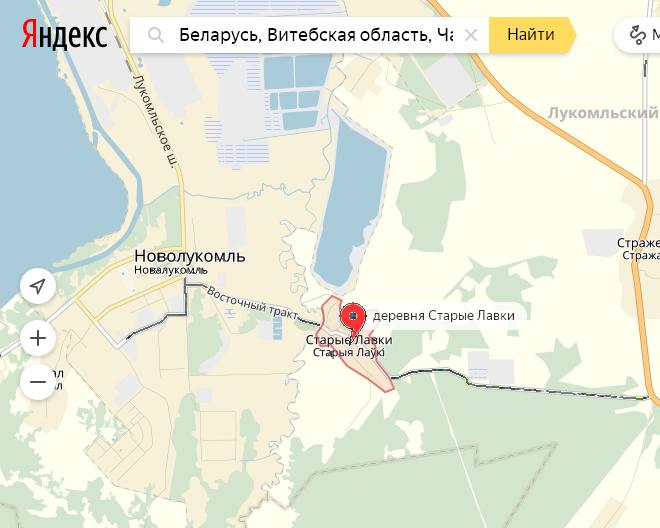 Земельные участки, предлагаемые для продажи с аукционов для строительства и обслуживания одноквартирных жилых домов	в д. Овсяники, №№ 10А, 2УКонтактная информация:8 (02133) 4-14-468 (02133) 4-24-05Отдел землеустройстваЧашникского районного исполнительного комитетаВыкопировка из плана земель Чашникского района с указанием границ земельных участков, предлагаемых для продажи с аукционов для строительства и обслуживания одноквартирных жилых домов в д. Овсяники, №№ 10А, 2У, Круглицкого сельсовета Чашникского района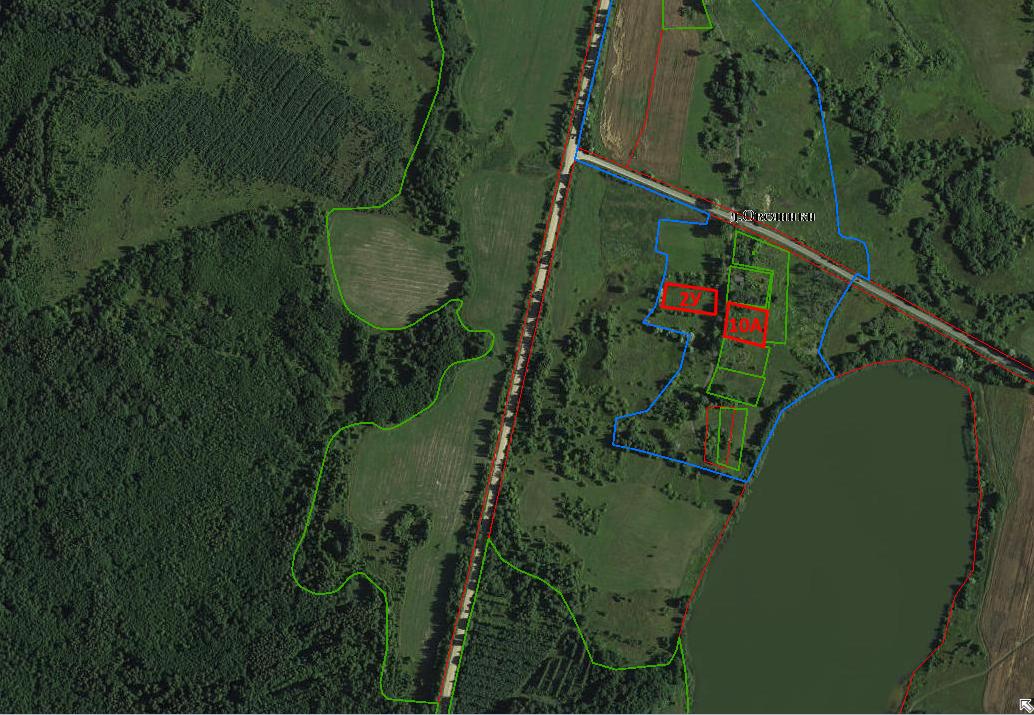 Характеристика земельных участков в д. Овсяники, №№ 10А, 2У,Круглицкого сельсовета, Чашникского района, предлагаемого для продажи с аукциона в частную собственность для строительства и обслуживания одноквартирных жилых домовКонтактная информация: 8 (02133) 4-14-46 8 (02133) 4-24-05 Отдел землеустройства Чашникского районного исполнительного комитета	СХЕМА РАСПОЛОЖЕНИЯ НАСЕЛЕННОГО ПУНКТА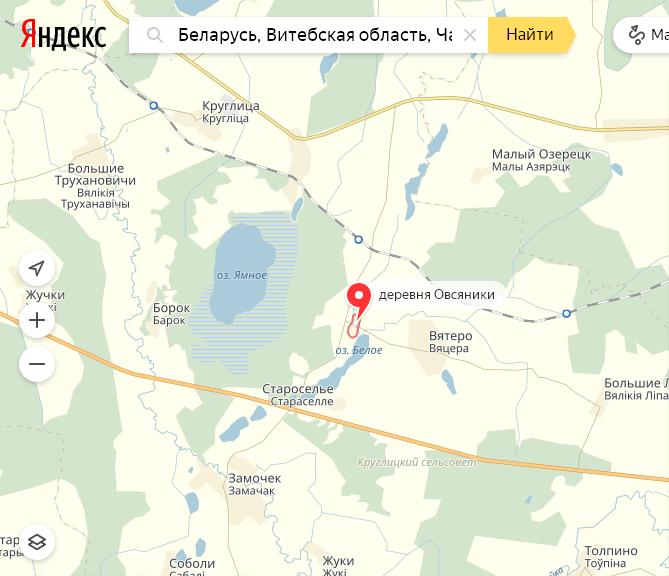 Земельные участки, предлагаемые для продажи с аукциона для строительства и обслуживания одноквартирных жилых домов в д. Березки, № 2У, 3У, 6УКонтактная информация: 8 (02133) 4-14-468 (02133) 4-24-05Отдел землеустройстваЧашникского районного исполнительного комитетаВыкопировка из плана земель Чашникского района с указанием границ земельного участка, предлагаемого для продажи с аукциона для строительства и обслуживания одноквартирного жилого дома в д. Березки, № 2У,3У, 6У, Лукомльского сельсовета Чашникского района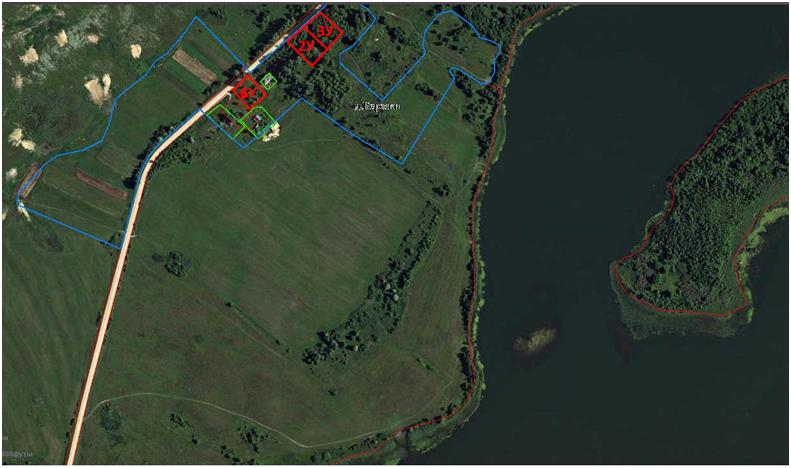 Характеристика земельного участка в д.Березки, № 2У, 3У, 6У Лукомльского сельсовета Чашникского района, предлагаемого для продажи с аукциона в частную собственность для строительства и обслуживания одноквартирного жилого домаКонтактная информация: 8 (02133) 4-14-46 8 (02133) 4-24-05 Отдел землеустройства Чашникского районного исполнительного комитета	СХЕМА РАСПОЛОЖЕНИЯ НАСЕЛЕННОГО ПУНКТА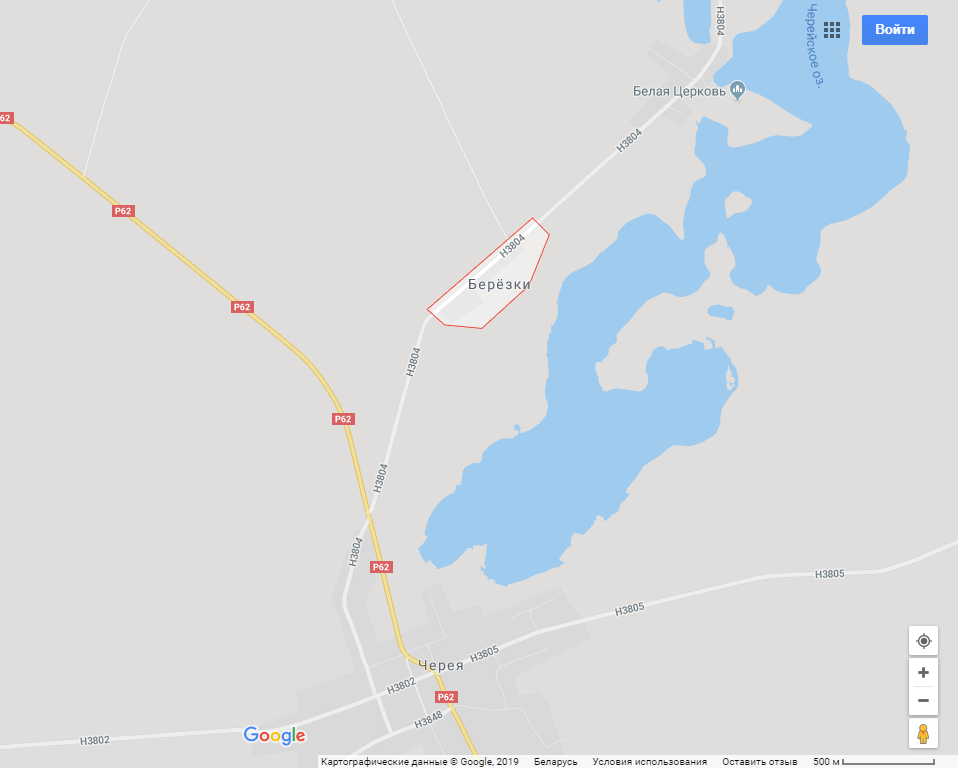 Фото земельного участка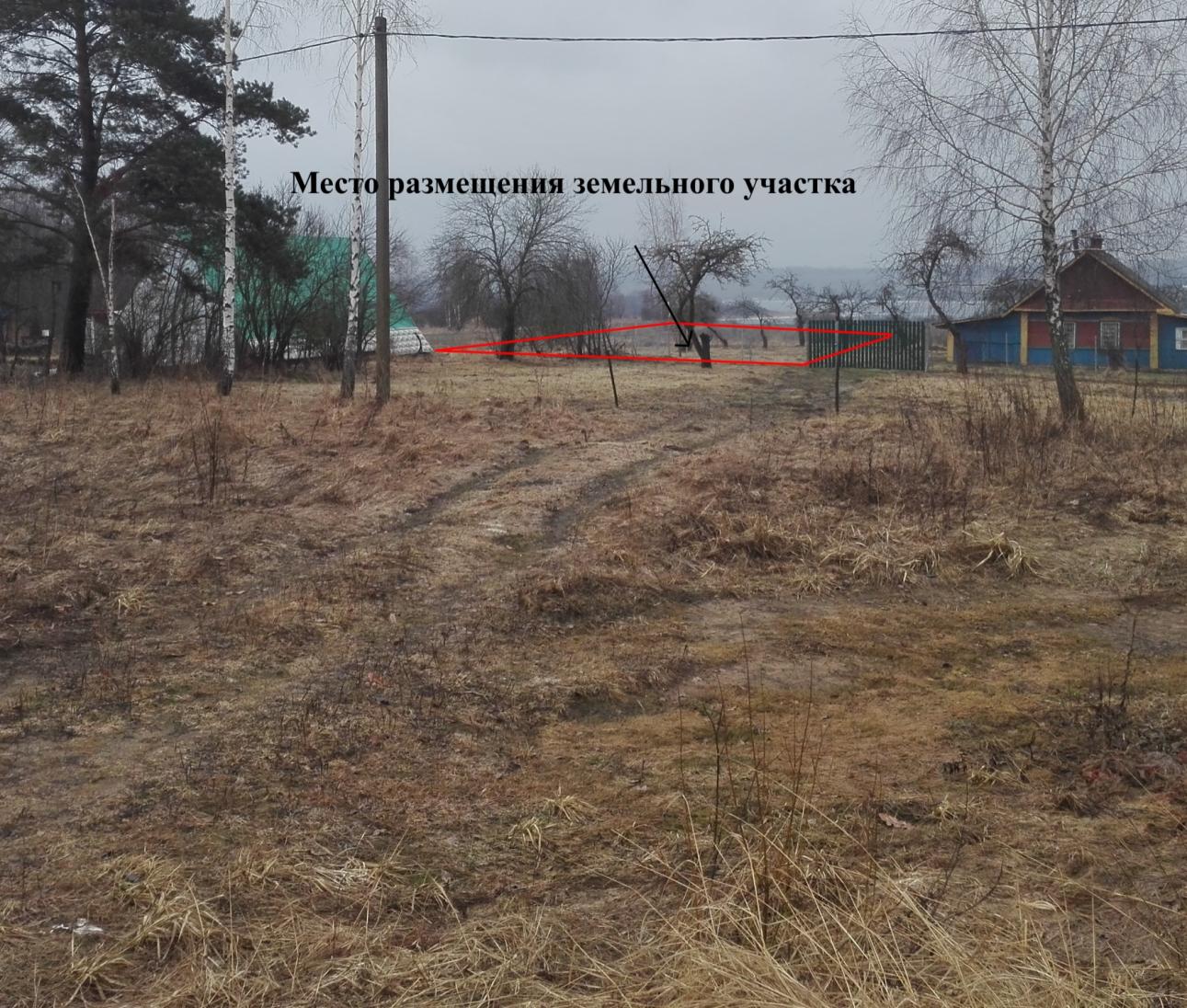 Вид функционального использованияЗемельные участкиЗемельные участкиВид функционального использования6У7УПлощадь земельного участка, га0,250,25Ограничения в использованииРасположение на природных территориях, подлежащих специальной охране (водоохраной зоне рек и водоемов (озеро Жеринское)Расположение на природных территориях, подлежащих специальной охране (водоохраной зоне рек и водоемов (озеро Жеринское)ЭлектроснабжениеИмеется возможность подключения к линии электропередачиИмеется возможность подключения к линии электропередачиДорожное покрытиеГрунтовоеГрунтовоеГазоснабжениеОтсутствуетОтсутствуетВодоснабжениеШахтный колодецШахтный колодецВодоотведениеОтсутствуетОтсутствуетКадастровая стоимость 1 кв. м. в USD0,150,15Расстояние до автомобильной дороги Р-86 Богушевск–Сенно–Лепель–Мядель , км3,73,7Вещное правоЧастная собственностьЧастная собственностьВид функционального использованияЗемельные участкиВид функционального использования1УПлощадь земельного участка, га0,25Ограничения в использованииРасположение на природных территориях, подлежащих специальной охране (водоохраной зоне рек и водоемов (река Лукомка)ЭлектроснабжениеИмеется возможность подключения к линии электропередачиДорожное покрытиеАсфальтированноеГазоснабжениеЕстьВодоснабжениеЕстьВодоотведениеЕстьКадастровая стоимость 1 кв. м. в USD0,20Расстояние до автомобильной дороги Р-62 Чашники-Бобр-Бобруйск , км0,05Вещное правоЧастная собственностьВид функционального использованияЗемельные участкиЗемельные участкиВид функционального использования1У2УПлощадь земельного участка, га0,250,25Ограничения в использованииРасположение на природных территориях, подлежащих специальной охране (водоохраной зоне рек и водоемов (озеро № 17)Расположение на природных территориях, подлежащих специальной охране (водоохраной зоне рек и водоемов (озеро № 17)ЭлектроснабжениеИмеется возможность подключения к линии электропередачиИмеется возможность подключения к линии электропередачиДорожное покрытиеАсфальтированноеАсфальтированноеГазоснабжениеОтсутствуетОтсутствуетВодоснабжениеЦентральноеЦентральноеВодоотведениеОтсутствуетОтсутствуетКадастровая стоимость 1 кв. м. в USD0,180,18Расстояние до автомобильных дорог Р-86 Богушевск–Сенно–Лепель–Мядель/ Р-15 Кричев-Орша-Лепель , км11Вещное правоЧастная собственностьЧастная собственностьВид функционального использованияЗемельные участкиВид функционального использования1УПлощадь земельного участка, га0,25Ограничения в использованииРасположение на природных территориях, подлежащих специальной охране (водоохраной зоне рек и водоемов (река Усвейка)ЭлектроснабжениеИмеется возможность подключения к линии электропередачиДорожное покрытиеАсфальтированноеГазоснабжениеЕстьВодоснабжениеЕстьВодоотведениеОтсутствуетКадастровая стоимость 1 кв. м. в USD0,85Расстояние до автомобильной дороги Р-111 Бешенковичи-Чашники, км1,5Вещное правоЧастная собственностьВид функционального использованияЗемельные участкиЗемельные участкиЗемельные участкиВид функционального использования1У2У46Б46БПлощадь земельного участка, га0,250,250,13520,1352Ограничения в использованииРасположение на природных территориях, подлежащих специальной охране (водоохраной зоне рек и водоемов (озеро Лукомльское)Расположение на природных территориях, подлежащих специальной охране (водоохраной зоне рек и водоемов (озеро Лукомльское)Расположение на природных территориях, подлежащих специальной охране (водоохраной зоне рек и водоемов (озеро Лукомльское)ЭлектроснабжениеИмеется возможность подключения к линии электропередачиИмеется возможность подключения к линии электропередачиИмеется возможность подключения к линии электропередачиДорожное покрытиеАсфальтированноеАсфальтированноеАсфальтированноеГазоснабжениеИмеется Имеется Имеется ВодоснабжениеШахтный колодецШахтный колодецШахтный колодецВодоотведениеОтсутствуетОтсутствуетОтсутствуетКадастровая стоимость . в USD0,130,130,13Расстояние до автомобильной дороги Р-62Чашники-Бобр Бобруйск, км4,54,54,5Вещное правоЧастная собственностьЧастная собственностьЧастная собственностьВид функционального использованияЗемельный участокВид функционального использования№ 5УПлощадь земельного участка, га0,25Ограничения в использованииРасположение на природных территориях, подлежащих специальной охране (водоохраной зоне рек и водоемов (озеро Черейское)ЭлектроснабжениеИмеется возможность подключения к линии электропередачиДорожное покрытиеАсфальтированноеГазоснабжениеОтсутствуетВодоснабжениеЦентрализованноеВодоотведениеОтсутствуетКадастровая стоимость . в USD0,21Расстояние до автомобильной дороги Р-62Чашники-Бобр Бобруйск, км2,5Вещное правоЧастная собственностьВид функционального использованияЗемельный участокПлощадь земельного участка, га0,25Ограничения в использованииРасположение на природных территориях, подлежащих специальной охране (водоохраной зоне рек и водоемов (озеро Турицкое)ЭлектроснабжениеИмеется возможность подключения к линии электропередачиГазоснабжениеОтсутствуетВодоснабжениеШахтный колодецВодоотведениеОтсутствуетКадастровая стоимость . в USD0,15Расстояние до автомобильной дороги  Р-15 Кричев-Орша-Лепель , км3,8Вещное правоЧастная собственностьВид функционального использованияДля строительства и обслуживания одноквартирного жилого домаПлощадь земельного участка, га0,25Ограничения в использованиинетЭлектроснабжениеИмеется возможность подключения к линии электропередачиДорожное покрытиеАсфальтированноеГазоснабжениеИмеется возможность подключения ВодоснабжениеИмеется возможность подключенияВодоотведениеОтсутствуетКадастровая стоимость . в USD0,47Расстояние до автомобильной дороги Р-62 Чашники-Бобр-Бобруйск, кмпримыкаетВещное правоЧастная собственностьВид функционального использованияЗемельные участкиЗемельные участкиВид функционального использования№ 1У№ 2УПлощадь земельного участка, га0,150,15Ограничения в использованииРасположение на природных территориях, подлежащих специальной охране (водоохраной зоне рек и водоемов (река Лукомка)Расположение на природных территориях, подлежащих специальной охране (водоохраной зоне рек и водоемов (река Лукомка)ЭлектроснабжениеИмеется возможность подключения к линии электропередачиИмеется возможность подключения к линии электропередачиДорожное покрытиеАсфальтированноеАсфальтированноеГазоснабжениеИмеетсяИмеетсяВодоснабжениеШахтный колодецШахтный колодецВодоотведениеОтсутствуетОтсутствуетКадастровая стоимость . в USD1,101,10Расстояние до автомобильной дороги Р-62 Чашники-Бобр-Бобруйск, км3,13,1Вещное правоЧастная собственностьЧастная собственностьВид функционального использованияЗемельный участокЗемельный участокВид функционального использования10А2УПлощадь земельного участка, га0,24980,25Ограничения в использованииРасположение на природных территориях, подлежащих специальной охране (водоохраной зоне рек и водоемов (озеро Белое)Расположение на природных территориях, подлежащих специальной охране (водоохраной зоне рек и водоемов (озеро Белое)ЭлектроснабжениеИмеется возможность подключения к линии электропередачиИмеется возможность подключения к линии электропередачиДорожное покрытиеАсфальтированноеАсфальтированноеГазоснабжениеОтсутствуетОтсутствуетВодоснабжениеОтсутствуетОтсутствуетВодоотведениеОтсутствуетОтсутствуетКадастровая стоимость . в USD0,180,18Расстояние до автомобильной дороги Р-15Орша - Лепель, км2,62,6Вещное правоЧастная собственностьЧастная собственностьВид функционального использованияЗемельные участкиВид функционального использования№ 3У, 2У, 6УПлощадь земельного участка, га0,25Ограничения в использованииРасположение на природных территориях, подлежащих специальной охране (водоохраной зоне рек и водоемов (озеро Черейское)ЭлектроснабжениеИмеется возможность подключения к линии электропередачиДорожное покрытиеГравийноеГазоснабжениеОтсутствуетВодоснабжениеЦентрализованноеВодоотведениеОтсутствуетКадастровая стоимость . в USD0,3Расстояние до автомобильной дороги Р-62Чашники-Бобр Бобруйск, км1,3Вещное правоЧастная собственность